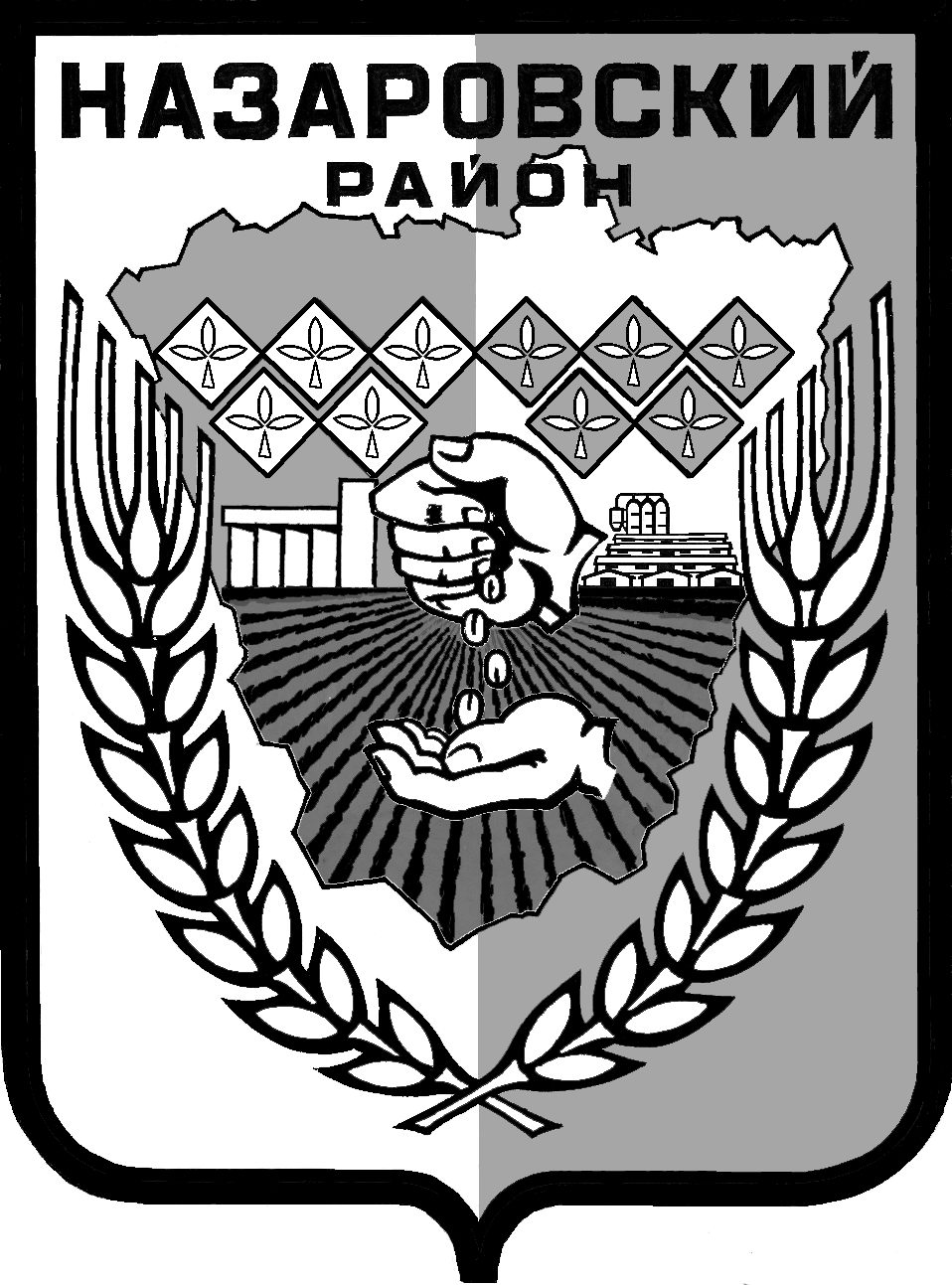 Администрация Назаровского районаКрасноярского краяПОСТАНОВЛЕНИЕ«09» 11. 2015 г.                                г. Назарово                                     № 366-пО внесении изменений в постановление администрации Назаровского района от 29.10.2013 № 588-п «Об утверждении муниципальной программы Назаровского района «Обеспечение доступным и комфортным жильем жителей Назаровского района» В соответствии со ст. 179 Бюджетного кодекса Российской Федерации, постановлением администрации Назаровского района от  06.09.2013  № 449-п «Об утверждении Порядка принятия решений о разработке муниципальных программ Назаровского района, их формировании и реализации»,  руководствуясь Уставом муниципального  образования  Назаровский район,  ПОСТАНОВЛЯЮ:     1. Внести в постановление администрации Назаровского района от 29.10.2013 № 588-п «Об утверждении муниципальной программы Назаровского района «Обеспечение доступным и комфортным жильем жителей Назаровского района» следующие изменения:                                                                                                                                                                               1.1. Приложение к постановлению изложить в новой редакции согласно приложению к настоящему постановлению.2. Признать утратившими силу пункт 1 постановления администрации Назаровского района от 15.10.2015 № 337-п «О внесении изменений в постановление администрации Назаровского района от 29.10.2013 № 588-п «Об утверждении муниципальной программы Назаровского района «Обеспечение доступным и комфортным жильем жителей Назаровского района».3. Контроль за выполнением настоящего постановления оставляю за собой. 4. Постановление вступает в силу в день, следующий  за днем его официального опубликования  в газете «Экран-информ-РЕГИОН».Глава района								           А.В. ШадрыгинПриложение к постановлению администрации Назаровского района от 09.11.2015 г.   № 366-пПриложение к постановлению администрации района от 29.10.2013 № 588-пМуниципальная программа Назаровского района «Обеспечение доступным и комфортным жильем жителей Назаровского района» 1. Паспорт муниципальной  программы«Обеспечение доступным и комфортным жильем жителей Назаровского района» Характеристика текущего состояния          В районе преимущественно преобладает жилищный фонд в деревянном исполнении, который с каждым годом ветшает, и требуется его планомерное обновление. В отдаленных населенных пунктах ежегодно остаются брошенными жилые дома, семьи   из них выезжают в основном в административные центры  поселений. Для расселения таких семей требуется жилье. В районе ведется строительство жилых домов за счет средств индивидуальных жилых застройщиков, а также предприятий и организаций. Однако объемы строительства и ввода жилья не обеспечивают  полностью  решения проблемы. Кроме того, стоимость работ по формированию земельных участков, предоставляемых под жилищное строительство, а также техническая инвентаризация построенного жилья требует дополнительных материальных затрат от застройщиков. Уже много лет не осуществлялось строительство муниципального жилья.          Обеспечение доступным жильем граждан является одним из приоритетов муниципальной политики по наращиванию экономического потенциала села, реализации национального проекта. Возможность решения жилищной проблемы сократит количество граждан переезжающих из сельских населенных пунктов, создаст стимул к возвращению в сельскую местность молодежи, увеличению объемов индивидуального строительства, повышению уровня квалификации в целях роста заработной платы и дальнейшего профессионального роста.Проблема обеспечения жильем работников отраслей бюджетной сферы остается одной из самых актуальных в Назаровском районе.Отсутствие возможности приобретения собственного жилья является серьезным фактором, обуславливающим отток квалифицированных кадров из бюджетной сферы муниципальных образований, и сдерживающим фактором замещения рабочих мест молодыми перспективными специалистами.Привлечение специалистов для работы невозможно без формирования базовых условий социального комфорта, в том числе удовлетворения их первоочередной потребности в доступном и комфортном жилье.Современный рынок жилья в муниципальных образованиях характеризуется высокой стоимостью и ограниченным предложением жилья на вторичном рынке. Уровень доходов большинства семей и специалистов, работающих в бюджетной сфере, не позволяет им решить проблему обеспечения жильем самостоятельно даже с привлечением кредитных ресурсов.В настоящее время на территории Назаровского района потребность в жилых помещениях для специалистов отраслей бюджетной сферы составляет 50 жилых помещений.Устойчивое развитие территорий - это обеспечение при осуществлении градостроительной деятельности безопасности и благоприятных условий жизнедеятельности человека, ограничение негативного воздействия хозяйственной и иной деятельности на окружающую среду и обеспечение охраны и рационального использования природных ресурсов в интересах настоящего и будущего поколений.Территориальное планирование направлено на определение в документах территориального планирования назначения территорий исходя из совокупности социальных, экономических, экологических и иных факторов в целях обеспечения устойчивого развития территорий, развития инженерной, транспортной и социальной инфраструктур, обеспечения учета интересов граждан и их объединений Российской Федерации, субъектов Российской Федерации, муниципальных образований.Развитие территории Назаровского района  базируется на документах территориального планирования муниципальных образований - района и поселений. Данные документы являются правовой основой для подготовки документации по планировке территории и последующего размещения объектов капитального строительства.Генеральные планы, совмещенные с проектом детальной планировки, разработаны в 1991 году институтом «Востсибагропромпроект» только для 6 населенных пунктов Назаровского района. В состав Назаровского района входит 10 сельских поселений, 60 населенных пунктов. По итогам реализации долгосрочной целевой подпрограммы "О территориальном планировании края на 2009 - 2011 годы" разработаны и утверждены документы территориального планирования, включая правила землепользования и застройки, с. Красная Поляна Краснополянского сельсовета и Красносопкинского сельсовета с генпланом п. Красная Сопка. Утверждены правила землепользования и застройки следующих территорий: Верхнеададымский, Гляденский, Дороховский, Преображенский, Павловский, Подсосенский, Степновский, Сахаптинский сельсоветы.  В 2013 году утверждена схема территориального планирования Назаровского района.  Таким образом, потребность в обеспечении сельских поселений градостроительной документацией в соответствии с требованиями градостроительного законодательства актуальна. Генеральные планы поселений необходимы для дальнейшего развития территорий (выделения элементов планировочной структуры, установления параметров планируемого развития элементов планировочной структуры дорог, улиц, проездов, линий связи, объектов инженерной и транспортной инфраструктур).Отсутствие в Назаровском районе обновленных документов территориального планирования поселений приводит в реальных условиях к необходимости принятия решений на материалах, не соответствующих современным социально-экономическим и правовым условиям.3. Цели социально-экономического развитияПоставленные цели и задачи программы соответствуют социально-экономическим приоритетам муниципального района. Целью муниципальной программы является повышение  доступности   жилья   и   качества жилищного обеспечения населения.Реализация муниципальной программы направлена на достижение следующих задач:- стимулирование малоэтажного жилищного строительства в районе;- строительство многоквартирных домов;- приобретение жилых помещений; - обеспечение документами территориального планирования сельских поселений Назаровского района.4. Механизм реализации отдельных мероприятий программыАдминистрация Назаровского района выполняет координирующую роль при реализации программы. Механизм реализации отдельных мероприятий муниципальной программы подробно представлен в соответствующих подпрограммах.5. Прогноз конечных результатов муниципальной  программыОжидаемыми результатами реализации муниципальной программы являются следующие:возможность сноса жилых домов, признанных в установленном порядке аварийными и подлежащими сносу; оформление правоустанавливающих документов на земельные участки для муниципальных жилых объектов;постановка на инвентаризационный учет муниципальных жилых объектов;приобретение жилых помещений;обеспечение жильем работников отраслей бюджетной сферы;подготовка генеральных планов 9 сельсоветов, входящих в состав Назаровского района;возможность предоставления земельных участков под все виды строительства,  возможность выдачи разрешения на строительство и ввода в эксплуатацию  объектов капитального строительства;приведение градостроительной документации Назаровского района в соответствие с требованиями Градостроительного кодекса РФ и иными нормативно-правовыми актами;создание условий для рационального и эффективного управления территорией района.6. Перечень подпрограмм с указанием сроков их реализации и ожидаемых результатовПодпрограммы с указанием сроков их реализации и ожидаемых результатов утверждены в приложениях №№ 3-5 к муниципальной программе.7. Распределение расходов по отдельным мероприятиям программыИнформация о распределении планируемых расходов по отдельным мероприятиям муниципальной программы, подпрограммы представлена в приложении № 6.8. Ресурсное обеспечение программыИнформация о ресурсном обеспечении муниципальной программы и прогнозной оценке расходов на реализацию целей муниципальной программы представлена в приложении №7.Заместитель главыадминистрации района по жизнеобеспечению 	района	                 	        			 А.В. ГейнрихПриложение № 1к муниципальной программе «Обеспечение доступным и комфортным жильем жителей Назаровского района» Перечень целевых показателей и показателей результативности программы с расшифровкой плановых значений по годам ее реализацииЗаместитель главыадминистрации района по жизнеобеспечению 	района      	                 	 							          			       А.В. ГейнрихПриложение № 2к муниципальной программе «Обеспечение доступным и комфортным жильем жителей Назаровского района»  Значения целевых показателей на долгосрочный периодЗаместитель главыадминистрации района по жизнеобеспечению 	района	                 	        									 	         А.В. ГейнрихПриложение № 3к муниципальной программе  Назаровского района «Обеспечение доступным и комфортным жильем жителей Назаровского района» Подпрограмма «Переселение граждан из аварийного жилищного фонда в муниципальных образованиях Назаровского района» 1. Паспорт подпрограммы2. Обоснование необходимости разработки подпрограммы          В районе преимущественно преобладает жилищный фонд в деревянном исполнении, который с каждым годом ветшает, и требуется его планомерное обновление. В отдаленных населенных пунктах ежегодно остаются брошенными жилые дома, семьи   из них выезжают в основном в административные центры  поселений. Для расселения таких семей требуется жилье. В районе ведется строительство жилых домов за счет средств индивидуальных жилых застройщиков, а также предприятий и организаций. Однако объемы строительства и ввода жилья не обеспечивают  полностью  решения проблемы. Кроме того, стоимость работ по формированию земельных участков, предоставляемых под жилищное строительство, а также техническая инвентаризация построенного жилья требует дополнительных материальных затрат от застройщиков. Уже много лет не осуществлялось строительство муниципального жилья. Ввиду несоответствия требованиям, предъявляемым к жилым помещениям, аварийное жилье не только не обеспечивает комфортное проживание граждан, но и создает угрозу для жизни и здоровья проживающих в нем людей.Уровень цен на жилые помещения, недостаток бюджетных средств и отсутствие доступного финансово-кредитного механизма не позволяют большинству граждан, проживающих в аварийных домах, самостоятельно приобрести или получить на условиях найма жилые помещения удовлетворительного качества.В целях снижения социальной напряженности и улучшения качества жилищного фонда в Назаровском районе осуществляется реализация программных мероприятий, направленных на улучшение жилищных условий граждан, ликвидацию аварийного жилищного фонда.3. Основная цель, задачи, этапы и сроки выполнения подпрограммы, целевые индикаторыЦелью Подпрограммы является обеспечение жильем граждан, проживающих в жилых домах муниципальных образований Назаровского района, признанных в установленном порядке аварийным и подлежащем сносу. Для достижения цели необходимо решить следующую задачу:- стимулирование малоэтажного жилищного строительства в районе.Для реализации задачи необходимо создать систему муниципальной поддержки граждан для улучшения жилищных условий как основного стимула обновления жилищного фонда, Оценка реализации подпрограммы производится по целевым индикаторам, представленным в приложении № 1 к подпрограмме.Механизм реализации подпрограммыФинансирование подпрограммных мероприятий осуществляется за счет средств районного бюджета.Средства районного бюджета на финансирование мероприятий подпрограммы выделяются на:- проведение работ по межеванию земельных участков для муниципального жилья;  - проведение технической инвентаризации муниципального жилья.Критериями отбора земельных участков и муниципальных жилых домов являются:- наличие в жилом доме двух и более квартир;- наличие зарегистрированных граждан в жилых домах, в том числе несовершеннолетние;-  год постройки многоквартирного жилого дома.Функции контроля и управления реализацией подпрограммы осуществляет  администрация Назаровского района во взаимодействии с заинтересованными  органами местного самоуправления поселений района и принимает решения в рамках полномочий, предоставленных органам местного самоуправления Конституцией Российской Федерации, Федеральным законом «Об общих принципах организации местного самоуправления в Российской Федерации» и иными нормативно-правовыми актами. Администрация района осуществляет: -   выделение денежных средств из районного бюджета;- организацию и проведение торгов на право заключения муниципальных контрактов;- подготовку исходных данных, сбор информации и контроль за выполнением мероприятий программы;- организацию и проведение согласований, предусмотренных Градостроительным Кодексом, опубликование материалов в средствах массовой информации.5 . Управление подпрограммой и контроль за ходом ее выполненияОрганизационные, методические функции осуществляют специалисты по вопросам архитектуры и градостроительной деятельности администрации Назаровского района. Контроль за целевым использованием средств районного бюджета осуществляет ревизионная комиссия Назаровского района.6. Оценка социально-экономической эффективности от реализации подпрограммыПоставленные цели и задачи подпрограммы соответствуют социально-экономическим приоритетам Назаровского района. Реализация мероприятий подпрограммы позволит решить вопрос сноса жилых домов, признанных в установленном порядке аварийными и подлежащими сносу.7. Мероприятия подпрограммыСистема подпрограммных мероприятий включает: - проведение работ по межеванию земельных участков для муниципального жилья;  - проведение технической инвентаризации муниципального жилья.Основные средства на реализацию подпрограммы складываются из средств, выделенных для оформления правоустанавливающих документов на жилые дома, находящиеся в муниципальной собственности и межевание земельных участков под жилыми домами, находящимися в муниципальной собственности.            Перечень подпрограммных мероприятий представлен в приложении № 2 к подпрограмме.8. Обоснование финансовых, материальных и трудовых затратИсточником финансирования подпрограммных мероприятий являются средства районного бюджета.Всего на реализацию подпрограммных мероприятий потребуется 307,0  тыс. рублей, в том числе: 107,0 тыс. рублей в 2014 году; 100,0 тыс. рублей в 2015 году;  100,0 тыс. рублей  в 2016 году; 0,0 тыс. рублей  в 2017 году; 0,0 тыс. рублей в 2018 году.Заместитель главыадминистрации района по жизнеобеспечению 	района	                 	        			  А.В. ГейнрихПриложение № 4к муниципальной программе  Назаровского района «Обеспечение доступным и комфортным жильем жителей Назаровского района» Подпрограмма «Обеспечение жильем работников отраслей бюджетной сферы на территории Назаровского района» 1. Паспорт подпрограммы2. Обоснование необходимости разработки подпрограммыПроблема обеспечения жильем работников отраслей бюджетной сферы остается одной из самых актуальных в Назаровском районе.Отсутствие возможности приобретения собственного жилья является серьезным фактором, обуславливающим отток квалифицированных кадров из бюджетной сферы муниципальных образований, и сдерживающим фактором замещения рабочих мест молодыми перспективными специалистами.Привлечение специалистов для работы невозможно без формирования базовых условий социального комфорта, в том числе удовлетворения их первоочередной потребности в доступном и комфортном жилье.Современный рынок жилья в муниципальных образованиях характеризуется высокой стоимостью и ограниченным предложением жилья на вторичном рынке. Уровень доходов большинства семей и специалистов, работающих в бюджетной сфере, не позволяет им решить проблему обеспечения жильем самостоятельно даже с привлечением кредитных ресурсов.В настоящее время на территории Назаровского района потребность в жилых помещениях для специалистов отраслей бюджетной сферы составляет 50 жилых помещений.Учитывая изложенное, подпрограммой предусматривается строительство многоквартирных домов для работников отраслей бюджетной сферы.3. Основная цель, задачи, этапы и сроки выполнения подпрограммы, целевые индикаторыЦелью подпрограммы является улучшение жилищных условий работников отраслей бюджетной сферы. Задачами подпрограммы являются строительство многоквартирных домов, приобретение жилых помещений.Для достижения указанных задач подпрограммой предусматривается строительство многоквартирных домов для предоставления работникам отраслей бюджетной сферы (учреждений здравоохранения, образования, культуры, спорта, социальной защиты населения).Данные жилые помещения предоставляются категориям граждан из числа работников отраслей бюджетной сферы (учреждений здравоохранения, образования, культуры, спорта, социальной защиты населения).Программа реализуется в течение 2014 - 2018 годов.Этапы реализации подпрограммы:I этап - 2014 год;II этап - 2015 год;III этап - 2016 год;IV этап – 2017 год;V  этап – 2018 год.Целевые показатели и индикаторы подпрограммы:обеспечение жильем работников отраслей бюджетной сферы - 3 работника отраслей бюджетной сферы, в том числе:в 2014 году – 2 работникав 2015 году - 0;в 2016 году – 1 работник;в 2017 году – 0.4. Механизм реализации подпрограммы4.1. В реализации подпрограммы имеют право участвовать граждане Российской Федерации, имеющие законченное высшее (среднее, начальное) профессиональное образование, либо учащиеся последнего курса образовательных учреждений высшего (среднего, начального) профессионального образования, отвечающие в совокупности следующим условиям:-  работают или изъявили желание работать по трудовому договору не менее 10 лет в учреждениях здравоохранения, муниципальных учреждениях образования, культуры, спорта, социальной защиты населения, молодежной политики в сельской местности в соответствии с полученной квалификацией;- постоянно проживают или изъявили желание постоянно проживать в сельской местности;- нуждаются в улучшении жилищных условий либо не имеют жилья в сельской местности, в которой работают или изъявили желание работать по трудовому договору не менее 10 лет в учреждениях здравоохранения, муниципальных учреждениях образования, культуры, спорта, социальной защиты населения, молодежной политики.К членам семьи по условиям программы относятся совместно проживающие супруг (супруга), дети, в том числе усыновленные.4.2. Работодатели по согласованию с администрацией Назаровского района определяют потребность в работниках из числа специалистов, соответствующих условиям пункта 4.1 программы, не имеющих собственных средств. Работодатели  заключают трудовые договоры с лицами, изъявившими желание переехать на постоянное место жительства в сельскую местность, в которых дата начала работы связывается с окончанием образовательного учреждения (для молодых специалистов - учащихся последнего курса образовательных учреждений) и (или) переездом на постоянное место жительства в сельскую местность.4.3. Работодатель с учетом заключенных трудовых договоров подает заявку в администрацию Назаровского района о необходимом ему количестве работников из числа участников программы, не имеющих собственных средств.4.4. Участники подпрограммы, не имеющие собственные средства, изъявившие желание улучшить жилищные условия в рамках реализации мероприятий настоящей подпрограммы (далее заявитель), представляют в администрацию Назаровского района  следующие документы:- копии документов, удостоверяющих личность заявителя и членов его семьи;- копии документа об образовании специалиста;- копии свидетельства о браке (для лиц, состоящих в браке);- копии свидетельства о рождении или усыновлении ребенка (детей);- копии трудового договора с работодателем;- сведения из единого государственного реестра прав на недвижимое имущество и сделок с ним;- сведения из государственного кадастра недвижимости;- выписки из домовой книги и (или) копии финансового лицевого счета (для лиц, постоянно проживающих в Назаровском районе) либо справки администрации сельсовета об отсутствии у заявителя жилья для постоянного проживания на территории данного сельсовета, выбранного для постоянного проживания;- выписки из решения администрации сельсовета, осуществляющей принятие граждан на учет в качестве нуждающихся в жилых помещениях, о признании гражданина нуждающимся в улучшении жилищных условий по месту жительства с указанием основания и даты признания.Все документы представляются в фото- или светокопиях с одновременным представлением оригинала или надлежаще заверенной копии. Фото- или светокопия документа после проверки ее соответствия оригиналу или надлежаще заверенной копии заверяется лицом, принимающим документы, и приобщается к заявлению. Остальные документы возвращаются заявителю.Рассмотрение документов для признания лиц участниками подпрограммы осуществляется в течение 10 рабочих дней специалистами по вопросам архитектуры и градостроительной деятельности администрации Назаровского района (далее – специалисты). Специалисты проверяют правильность оформления представленных документов, а также достоверность содержащихся в них сведений, формирует списки участников программы, не имеющих собственных средств и изъявивших желание участвовать в мероприятии настоящей подпрограммы, с приложением документов.При выявлении недостоверной информации, содержащейся в указанных документах администрация Назаровского района в течение 10 рабочих дней со дня окончания проверки возвращают их заявителю с указанием причин возврата.4.5. Финансирование подпрограммных мероприятий осуществляется за счет средств районного бюджета.4.6. Средства районного бюджета выделяются на строительство многоквартирных домов или приобретение жилых помещений для дальнейшего предоставления жилья работникам учреждений здравоохранения, муниципальных учреждений образования, культуры, спорта, социальной защиты населения, молодежной политики (далее – работникам отраслей бюджетной сферы).4.7. При строительстве многоквартирных домов средства районного бюджета направляются на оплату стоимости строительства. При приобретении жилых помещений средства районного бюджета направляются на оплату стоимости приобретаемого жилого помещения.Жилые помещения в построенных или приобретенных жилых домах являются муниципальной собственностью Назаровского района и предоставляются работникам отраслей бюджетной сферы  по договору найма жилого помещения в соответствии с действующим законодательством Российской Федерации.4.8. Участие в мероприятиях подпрограммы является добровольным.Право на улучшение жилищных условий с использованием различных форм государственной поддержки за счет бюджетных средств предоставляется специалистам учреждений здравоохранения, муниципальных учреждений образования, культуры, спорта, социальной защиты населения  молодежной политики только один раз.4.9. Администрация Назаровского района принимает на себя:а) обязательство предоставить построенное (приобретенное) жилое помещение по договору найма участнику программы, не имеющему собственных средств;б) обязательство администрации Назаровского района осуществить регистрацию права собственности на построенное (приобретенное) жилое помещение;в) обязательство администрации Назаровского района включить в договор найма жилого помещения в качестве оснований для его расторжения:расторжение трудового договора до истечения 10 лет с даты заключения договора найма жилого помещения по инициативе участника программы, не имеющего собственных средств, в соответствии со статьей 80 Трудового кодекса Российской Федерации или по инициативе работодателя по основаниям, предусмотренным пунктами 5, 6, 7, 8, 9, 10, 11 статьи 81 Трудового кодекса Российской Федерации;расторжение трудового договора до истечения 10 лет с даты заключения договора найма жилого помещения по инициативе работодателя по основаниям, предусмотренным пунктами 1, 2, 3, 4 статьи 81 Трудового кодекса Российской Федерации, в случае, если участник программы, не имеющий собственных средств, не трудоустроился на условиях, указанных в пункте 14 настоящего подраздела программы;расторжение (прекращение) трудового договора в связи с призывом на военную службу, направлением на замещающую ее альтернативную гражданскую службу в случае, если гражданин не возобновил трудовые отношения (не заключил трудовой договор) в течение шести месяцев после увольнения с военной службы с работодателем, с которым был вынужден расторгнуть договор в соответствии с пунктом 1 части 1 статьи 83 Трудового кодекса Российской Федерации. Общий (суммарный) отработанный срок у работодателя по трудовому договору должен составлять не менее 10 лет (включая срок прохождения военной службы) с даты заключения договора найма жилого помещения.4.10. Участник программы принимает на себя:а) обязательство участника программы, не имеющего собственных средств, работать у работодателя по трудовому договору не менее 10 лет с даты заключения договора найма жилого помещения;б) право участника программы, не имеющего собственных средств, по истечении 10 лет работы по трудовому договору с момента заключения договора найма жилого помещения приобрести жилое помещение в свою собственность по цене, не превышающей 40 процентов расчетной стоимости строительства (приобретения) жилья (далее - выкупная цена жилья).4.11. Администрация Назаровского района самостоятельно заключает договор купли-продажи жилого помещения либо договор подряда на строительство жилого дома с целью предоставления жилья участникам программы по договорам найма жилого помещения в порядке очередности участников программы (в соответствии со сводным списком).4.12. В отношении жилого помещения, приобретенного (построенного) администрацией Назаровского района, оформляется свидетельство о праве муниципальной собственности.4.13. Жилые помещения, приобретенные (построенные) в соответствии с пунктом 4.11 настоящего подраздела, относятся к жилищному фонду коммерческого использования и предоставляются участникам программы, не имеющим собственных средств, в возмездное владение и пользование по договору найма жилого помещения в соответствии с Гражданским кодексом Российской Федерации. В указанном договоре предусматривается право участника программы, не имеющего собственных средств, по истечении 10 лет работы по трудовому договору с соответствующим работодателем приобрести указанное жилое помещение в свою собственность по выкупной цене жилья. Уплата средств в размере выкупной цены жилья производится нанимателем жилого помещения ежемесячно или ежеквартально в течение указанных 10 лет без права досрочного внесения платежей, согласно графика платежей, являющегося приложением договора найма.Размер выкупной цены жилья уменьшается в случае рождения (усыновления) ребенка и последующих детей (при предоставлении подтверждающих документов) на 5%  за каждого рожденного (усыновленного) ребенка.4.14. Построенное (приобретенное) жилое помещение после окончания срока действия договора найма жилого помещения, заключенного согласно пункту 4.9 настоящего подраздела, по желанию участника программы, не имеющего собственных средств, оформляется в его собственность по истечении 10 лет работы по трудовому договору и при условии внесения им выкупной цены жилья в полном объеме. Переход права собственности на жилое помещение подлежит государственной регистрации.Досрочное расторжение трудового договора по неуважительным причинам до истечения установленного срока является основанием для расторжения в судебном порядке договора найма жилого помещения.4.15. В случае расторжения трудового договора до истечения установленного срока по инициативе работодателя по основаниям, предусмотренным пунктами 1, 2, 3, 4 статьи 81 Трудового кодекса Российской Федерации, участник программы, не имеющий собственных средств, должен в срок не более 6 месяцев обратиться в письменной форме в органы местного самоуправления по месту нахождения жилого помещения, предоставленного ему по договору найма, с просьбой о содействии в трудоустройстве в этой сельской местности или к новому собственнику имущества организации с просьбой о заключении с ним трудового договора.В случае отказа администрации Назаровского района в оказании содействия в трудоустройстве или отказа нового собственника имущества организации в заключении трудового договора участник программы, не имеющий собственных средств, вправе самостоятельно трудоустроиться в сельской местности в пределах Назаровского района.4.16. В случае досрочного расторжения договора найма жилого помещения возврат средств, внесенных нанимателем жилого помещения в счет уплаты выкупной цены жилья, осуществляется в порядке, установленном гражданским законодательством Российской Федерации и (или) договором найма жилого помещения. 5. Управление подпрограммой и контроль за ходом ее выполненияОрганизационные, методические функции осуществляют специалисты по вопросам архитектуры и градостроительной деятельности администрации Назаровского района. Контроль за целевым использованием средств районного бюджета осуществляет ревизионная комиссия Назаровского района. 6. Оценка социально-экономической эффективности от реализации подпрограммыПоставленные цели и задачи подпрограммы соответствуют социально-экономическим приоритетам Назаровского района. Реализация мероприятий подпрограммы позволит:- строительство муниципального жилья;- приобретение жилых помещений;-обеспечение жильем 6 работников отраслей бюджетной сферы.7. Мероприятия подпрограммыСистема программных мероприятий включает: - межевание земельных участков для муниципального жилья (один участок);- строительство муниципального жилья;- приобретение жилых помещений.         Перечень подпрограммных мероприятий представлен в приложении № 2 к подпрограмме.8. Обоснование финансовых, материальных и трудовых затратИсточником финансирования подпрограммных мероприятий являются средства районного бюджета.Всего на реализацию подпрограммных мероприятий потребуется 5502,75  тыс. рублей, в том числе: 1,0 тыс. рублей в 2014 году; 3501,75 тыс. рублей в 2015 году;  2000,0 тыс. рублей  в 2016 году; 0,0 тыс. рублей в 2017 году; 0,0 тыс. руб. в 2018 году.Заместитель главыадминистрации района по жизнеобеспечению района  	                 	        	       А.В. ГейнрихПриложение № 4к муниципальной программе  Назаровского района «Обеспечение доступным и комфортным жильем жителей Назаровского района» Подпрограмма «Обеспечение жильем работников отраслей бюджетной сферы на территории Назаровского района» 1. Паспорт подпрограммы2. Обоснование необходимости разработки подпрограммыПроблема обеспечения жильем работников отраслей бюджетной сферы остается одной из самых актуальных в Назаровском районе.Отсутствие возможности приобретения собственного жилья является серьезным фактором, обуславливающим отток квалифицированных кадров из бюджетной сферы муниципальных образований, и сдерживающим фактором замещения рабочих мест молодыми перспективными специалистами.Привлечение специалистов для работы невозможно без формирования базовых условий социального комфорта, в том числе удовлетворения их первоочередной потребности в доступном и комфортном жилье.Современный рынок жилья в муниципальных образованиях характеризуется высокой стоимостью и ограниченным предложением жилья на вторичном рынке. Уровень доходов большинства семей и специалистов, работающих в бюджетной сфере, не позволяет им решить проблему обеспечения жильем самостоятельно даже с привлечением кредитных ресурсов.В настоящее время на территории Назаровского района потребность в жилых помещениях для специалистов отраслей бюджетной сферы составляет 50 жилых помещений.Учитывая изложенное, подпрограммой предусматривается строительство многоквартирных домов для работников отраслей бюджетной сферы.3. Основная цель, задачи, этапы и сроки выполнения подпрограммы, целевые индикаторыЦелью подпрограммы является улучшение жилищных условий работников отраслей бюджетной сферы. Задачами подпрограммы являются строительство многоквартирных домов, приобретение жилых помещений.Для достижения указанных задач подпрограммой предусматривается строительство многоквартирных домов для предоставления работникам отраслей бюджетной сферы (учреждений здравоохранения, образования, культуры, спорта, социальной защиты населения).Данные жилые помещения предоставляются категориям граждан из числа работников отраслей бюджетной сферы (учреждений здравоохранения, образования, культуры, спорта, социальной защиты населения).Программа реализуется в течение 2014 - 2018 годов.Этапы реализации подпрограммы:I этап - 2014 год;II этап - 2015 год;III этап - 2016 год;IV этап – 2017 год;V  этап – 2018 год.Целевые показатели и индикаторы подпрограммы:обеспечение жильем работников отраслей бюджетной сферы - 3 работника отраслей бюджетной сферы, в том числе:в 2014 году – 2 работникав 2015 году - 0;в 2016 году – 1 работник;в 2017 году – 0.4. Механизм реализации подпрограммы4.1. В реализации подпрограммы имеют право участвовать граждане Российской Федерации, имеющие законченное высшее (среднее, начальное) профессиональное образование, либо учащиеся последнего курса образовательных учреждений высшего (среднего, начального) профессионального образования, отвечающие в совокупности следующим условиям:-  работают или изъявили желание работать по трудовому договору не менее 10 лет в учреждениях здравоохранения, муниципальных учреждениях образования, культуры, спорта, социальной защиты населения, молодежной политики в сельской местности в соответствии с полученной квалификацией;- постоянно проживают или изъявили желание постоянно проживать в сельской местности;- нуждаются в улучшении жилищных условий либо не имеют жилья в сельской местности, в которой работают или изъявили желание работать по трудовому договору не менее 10 лет в учреждениях здравоохранения, муниципальных учреждениях образования, культуры, спорта, социальной защиты населения, молодежной политики.К членам семьи по условиям программы относятся совместно проживающие супруг (супруга), дети, в том числе усыновленные.4.2. Работодатели по согласованию с администрацией Назаровского района определяют потребность в работниках из числа специалистов, соответствующих условиям пункта 4.1 программы, не имеющих собственных средств. Работодатели  заключают трудовые договоры с лицами, изъявившими желание переехать на постоянное место жительства в сельскую местность, в которых дата начала работы связывается с окончанием образовательного учреждения (для молодых специалистов - учащихся последнего курса образовательных учреждений) и (или) переездом на постоянное место жительства в сельскую местность.4.3. Работодатель с учетом заключенных трудовых договоров подает заявку в администрацию Назаровского района о необходимом ему количестве работников из числа участников программы, не имеющих собственных средств.4.4. Участники подпрограммы, не имеющие собственные средства, изъявившие желание улучшить жилищные условия в рамках реализации мероприятий настоящей подпрограммы (далее заявитель), представляют в администрацию Назаровского района  следующие документы:- копии документов, удостоверяющих личность заявителя и членов его семьи;- копии документа об образовании специалиста;- копии свидетельства о браке (для лиц, состоящих в браке);- копии свидетельства о рождении или усыновлении ребенка (детей);- копии трудового договора с работодателем;- сведения из единого государственного реестра прав на недвижимое имущество и сделок с ним;- сведения из государственного кадастра недвижимости;- выписки из домовой книги и (или) копии финансового лицевого счета (для лиц, постоянно проживающих в Назаровском районе) либо справки администрации сельсовета об отсутствии у заявителя жилья для постоянного проживания на территории данного сельсовета, выбранного для постоянного проживания;- выписки из решения администрации сельсовета, осуществляющей принятие граждан на учет в качестве нуждающихся в жилых помещениях, о признании гражданина нуждающимся в улучшении жилищных условий по месту жительства с указанием основания и даты признания.Все документы представляются в фото- или светокопиях с одновременным представлением оригинала или надлежаще заверенной копии. Фото- или светокопия документа после проверки ее соответствия оригиналу или надлежаще заверенной копии заверяется лицом, принимающим документы, и приобщается к заявлению. Остальные документы возвращаются заявителю.Рассмотрение документов для признания лиц участниками подпрограммы осуществляется в течение 10 рабочих дней специалистами по вопросам архитектуры и градостроительной деятельности администрации Назаровского района (далее – специалисты). Специалисты проверяют правильность оформления представленных документов, а также достоверность содержащихся в них сведений, формирует списки участников программы, не имеющих собственных средств и изъявивших желание участвовать в мероприятии настоящей подпрограммы, с приложением документов.При выявлении недостоверной информации, содержащейся в указанных документах администрация Назаровского района в течение 10 рабочих дней со дня окончания проверки возвращают их заявителю с указанием причин возврата.4.5. Финансирование подпрограммных мероприятий осуществляется за счет средств районного бюджета.4.6. Средства районного бюджета выделяются на строительство многоквартирных домов или приобретение жилых помещений для дальнейшего предоставления жилья работникам учреждений здравоохранения, муниципальных учреждений образования, культуры, спорта, социальной защиты населения, молодежной политики (далее – работникам отраслей бюджетной сферы).4.7. При строительстве многоквартирных домов средства районного бюджета направляются на оплату стоимости строительства. При приобретении жилых помещений средства районного бюджета направляются на оплату стоимости приобретаемого жилого помещения.Жилые помещения в построенных или приобретенных жилых домах являются муниципальной собственностью Назаровского района и предоставляются работникам отраслей бюджетной сферы  по договору найма жилого помещения в соответствии с действующим законодательством Российской Федерации.4.8. Участие в мероприятиях подпрограммы является добровольным.Право на улучшение жилищных условий с использованием различных форм государственной поддержки за счет бюджетных средств предоставляется специалистам учреждений здравоохранения, муниципальных учреждений образования, культуры, спорта, социальной защиты населения  молодежной политики только один раз.4.9. Администрация Назаровского района принимает на себя:а) обязательство предоставить построенное (приобретенное) жилое помещение по договору найма участнику программы, не имеющему собственных средств;б) обязательство администрации Назаровского района осуществить регистрацию права собственности на построенное (приобретенное) жилое помещение;в) обязательство администрации Назаровского района включить в договор найма жилого помещения в качестве оснований для его расторжения:расторжение трудового договора до истечения 10 лет с даты заключения договора найма жилого помещения по инициативе участника программы, не имеющего собственных средств, в соответствии со статьей 80 Трудового кодекса Российской Федерации или по инициативе работодателя по основаниям, предусмотренным пунктами 5, 6, 7, 8, 9, 10, 11 статьи 81 Трудового кодекса Российской Федерации;расторжение трудового договора до истечения 10 лет с даты заключения договора найма жилого помещения по инициативе работодателя по основаниям, предусмотренным пунктами 1, 2, 3, 4 статьи 81 Трудового кодекса Российской Федерации, в случае, если участник программы, не имеющий собственных средств, не трудоустроился на условиях, указанных в пункте 14 настоящего подраздела программы;расторжение (прекращение) трудового договора в связи с призывом на военную службу, направлением на замещающую ее альтернативную гражданскую службу в случае, если гражданин не возобновил трудовые отношения (не заключил трудовой договор) в течение шести месяцев после увольнения с военной службы с работодателем, с которым был вынужден расторгнуть договор в соответствии с пунктом 1 части 1 статьи 83 Трудового кодекса Российской Федерации. Общий (суммарный) отработанный срок у работодателя по трудовому договору должен составлять не менее 10 лет (включая срок прохождения военной службы) с даты заключения договора найма жилого помещения.4.10. Участник программы принимает на себя:а) обязательство участника программы, не имеющего собственных средств, работать у работодателя по трудовому договору не менее 10 лет с даты заключения договора найма жилого помещения;б) право участника программы, не имеющего собственных средств, по истечении 10 лет работы по трудовому договору с момента заключения договора найма жилого помещения приобрести жилое помещение в свою собственность по цене, не превышающей 40 процентов расчетной стоимости строительства (приобретения) жилья (далее - выкупная цена жилья).4.11. Администрация Назаровского района самостоятельно заключает договор купли-продажи жилого помещения либо договор подряда на строительство жилого дома с целью предоставления жилья участникам программы по договорам найма жилого помещения в порядке очередности участников программы (в соответствии со сводным списком).4.12. В отношении жилого помещения, приобретенного (построенного) администрацией Назаровского района, оформляется свидетельство о праве муниципальной собственности.4.13. Жилые помещения, приобретенные (построенные) в соответствии с пунктом 4.11 настоящего подраздела, относятся к жилищному фонду коммерческого использования и предоставляются участникам программы, не имеющим собственных средств, в возмездное владение и пользование по договору найма жилого помещения в соответствии с Гражданским кодексом Российской Федерации. В указанном договоре предусматривается право участника программы, не имеющего собственных средств, по истечении 10 лет работы по трудовому договору с соответствующим работодателем приобрести указанное жилое помещение в свою собственность по выкупной цене жилья. Уплата средств в размере выкупной цены жилья производится нанимателем жилого помещения ежемесячно или ежеквартально в течение указанных 10 лет без права досрочного внесения платежей, согласно графика платежей, являющегося приложением договора найма.Размер выкупной цены жилья уменьшается в случае рождения (усыновления) ребенка и последующих детей (при предоставлении подтверждающих документов) на 5%  за каждого рожденного (усыновленного) ребенка.4.14. Построенное (приобретенное) жилое помещение после окончания срока действия договора найма жилого помещения, заключенного согласно пункту 4.9 настоящего подраздела, по желанию участника программы, не имеющего собственных средств, оформляется в его собственность по истечении 10 лет работы по трудовому договору и при условии внесения им выкупной цены жилья в полном объеме. Переход права собственности на жилое помещение подлежит государственной регистрации.Досрочное расторжение трудового договора по неуважительным причинам до истечения установленного срока является основанием для расторжения в судебном порядке договора найма жилого помещения.4.15. В случае расторжения трудового договора до истечения установленного срока по инициативе работодателя по основаниям, предусмотренным пунктами 1, 2, 3, 4 статьи 81 Трудового кодекса Российской Федерации, участник программы, не имеющий собственных средств, должен в срок не более 6 месяцев обратиться в письменной форме в органы местного самоуправления по месту нахождения жилого помещения, предоставленного ему по договору найма, с просьбой о содействии в трудоустройстве в этой сельской местности или к новому собственнику имущества организации с просьбой о заключении с ним трудового договора.В случае отказа администрации Назаровского района в оказании содействия в трудоустройстве или отказа нового собственника имущества организации в заключении трудового договора участник программы, не имеющий собственных средств, вправе самостоятельно трудоустроиться в сельской местности в пределах Назаровского района.4.16. В случае досрочного расторжения договора найма жилого помещения возврат средств, внесенных нанимателем жилого помещения в счет уплаты выкупной цены жилья, осуществляется в порядке, установленном гражданским законодательством Российской Федерации и (или) договором найма жилого помещения. 5. Управление подпрограммой и контроль за ходом ее выполненияОрганизационные, методические функции осуществляют специалисты по вопросам архитектуры и градостроительной деятельности администрации Назаровского района. Контроль за целевым использованием средств районного бюджета осуществляет ревизионная комиссия Назаровского района. 6. Оценка социально-экономической эффективности от реализации подпрограммыПоставленные цели и задачи подпрограммы соответствуют социально-экономическим приоритетам Назаровского района. Реализация мероприятий подпрограммы позволит:- строительство муниципального жилья;- приобретение жилых помещений;-обеспечение жильем 6 работников отраслей бюджетной сферы.7. Мероприятия подпрограммыСистема программных мероприятий включает: - межевание земельных участков для муниципального жилья (один участок);- строительство муниципального жилья;- приобретение жилых помещений.         Перечень подпрограммных мероприятий представлен в приложении № 2 к подпрограмме.8. Обоснование финансовых, материальных и трудовых затратИсточником финансирования подпрограммных мероприятий являются средства районного бюджета.Всего на реализацию подпрограммных мероприятий потребуется 5502,75  тыс. рублей, в том числе: 1,0 тыс. рублей в 2014 году; 3501,75 тыс. рублей в 2015 году;  2000,0 тыс. рублей  в 2016 году; 0,0 тыс. рублей в 2017 году; 0,0 тыс. руб. в 2018 году.Заместитель главыадминистрации района по жизнеобеспечению района  	                 	        			   А.В. ГейнрихПриложение № 1 к подпрограмме «Переселение гражданиз аварийного жилищного фонда в муниципальных образованиях Назаровского района» Перечень целевых индикаторов подпрограммыЗаместитель главыадминистрации района по жизнеобеспечению района 	                 	        									 А.В. ГейнрихПриложение № 2 к подпрограмме «Переселение гражданиз аварийного жилищного фонда в муниципальных образованиях Назаровского района» Перечень мероприятий подпрограммы Приложение № 1 к подпрограмме «Обеспечение жильем работников отраслей бюджетной сферы на территории Назаровского района»Перечень целевых индикаторов подпрограммыЗаместитель главыадминистрации района по жизнеобеспечению района	                 	        									 А.В. ГейнрихПриложение № 2 к подпрограмме «Обеспечение жильем работников отраслей бюджетной сферы на территории Назаровского района» Перечень мероприятий подпрограммы * - целевая статья расходов с десятизначным кодом применяется с 2016 годаЗаместитель главыадминистрации района по жизнеобеспечению района	                 	        			 						А.В. ГейнрихПриложение № 1 к подпрограмме «Территориальное планирование, градостроительное зонирование и документация по планировке территории Назаровского района» Перечень целевых индикаторов подпрограммыЗаместитель главыадминистрации района по жизнеобеспечению района	                 									        	А.В. ГейнрихПриложение № 2 к подпрограмме «Территориальное планирование, градостроительное зонирование и документация по планировке территории Назаровского района» Перечень мероприятий подпрограммы * - целевая статья расходов с десятизначным кодом применяется с 2016 годаЗаместитель главыадминистрации района по жизнеобеспечению района	                 	    								    	 А.В. ГейнрихПриложение № 2 к подпрограмме «Территориальное планирование, градостроительное зонирование и документация по планировке территории Назаровского района» Перечень мероприятий подпрограммы * - целевая статья расходов с десятизначным кодом применяется с 2016 годаЗаместитель главыадминистрации района по жизнеобеспечению района	                 	    								    	 А.В. ГейнрихПриложение № 6к муниципальной программе «Обеспечение доступным и комфортным жильем жителей Назаровского района»  Информация о распределении планируемых расходов по отдельным мероприятиям программы, подпрограммам муниципальной программы * - целевая статья расходов с десятизначным кодом применяется с 2016 годаЗаместитель главыадминистрации района по жизнеобеспечению 	района	                 	        									А.В. ГейнрихПриложение № 7к муниципальной программе«Обеспечение доступным и комфортным жильем жителей Назаровского района» Информация о ресурсном обеспечении и прогнозной оценке расходов на реализацию целей муниципальной программы с учетом источников финансирования, в том числе средства краевого и районного бюджетов Заместитель главыадминистрации района по жизнеобеспечению района	                 	        										 А.В. ГейнрихНаименование программы       Муниципальная программа «Обеспечение доступным и комфортным жильем жителей Назаровского района»  Основания для разработки         программы               Бюджетный кодекс Российской Федерации статья  179;  Постановление администрации Назаровского района от 06.09.2013 № 449-п «Об утверждении Порядка принятия решений о разработке муниципальных программ Назаровского района, их формирования и реализации»;Постановление администрации Назаровского района от 19.09.2013 № 480-п«Об утверждении перечня муниципальных программ администрации Назаровского района»        Ответственный исполнитель  программыАдминистрация Назаровского районаСоисполнители программыОтсутствуютПеречень  подпрограмм и отдельных мероприятий муниципальной программыПодпрограмма 1. Переселение граждан из аварийного жилищного фонда в муниципальных образованиях Назаровского района.Подпрограмма 2. Обеспечение жильем работников отраслей бюджетной сферы на территории Назаровского района.Подпрограмма 3. Территориальное планирование, градостроительное зонирование и документация по планировке территории Назаровского районаЦели программы  Повышение  доступности   жилья   и   качества жилищного обеспечения населения.Задачи программыСтимулирование малоэтажного жилищного строительства в районе.Строительство и приобретение многоквартирных жилых домов.Обеспечение документами территориального планирования сельских поселений Назаровского района.Целевые индикаторы и показатели результативностиПриложение №1 и № 2 к муниципальной программеЭтапы и сроки реализации программы         2014-2018 годы, в том числе:первый этап – 2014 год;второй этап – 2015 год;третий этап – 2016 год;четвертый этап – 2017 год;пятый этап – 2018 год.Информация по ресурсному обеспечению программы, в том числе в разбивке по источникам финансирования по годам реализации программыОбщий объем бюджетных ассигнований на реализацию муниципальной программы по годам составляет 8637,82948 тыс. рублей, в том числе:- 5809,75 тыс. рублей –  средства районного бюджета,- 2828,07948 тыс. рублей – средства краевого бюджета.Объем финансирования по годам реализации муниципальной программы:2014 год – 2936,07948 тыс. рублей2015 год –  3601,75 тыс. рублей;2016 год –  2100,0 тыс. рублей;2017 год – 0,0 тыс. рублей;2018 год – 0,0 тыс. рублей.№  
п/пЦели,    
задачи,   
показатели 
Единица
измеренияИсточник 
информации2014 год2014 год2015 год2016 год2017 год2018 год1    Цель: Повышение  доступности   жилья   и   качества жилищного обеспечения населения.Цель: Повышение  доступности   жилья   и   качества жилищного обеспечения населения.Цель: Повышение  доступности   жилья   и   качества жилищного обеспечения населения.Цель: Повышение  доступности   жилья   и   качества жилищного обеспечения населения.Цель: Повышение  доступности   жилья   и   качества жилищного обеспечения населения.Цель: Повышение  доступности   жилья   и   качества жилищного обеспечения населения.Цель: Повышение  доступности   жилья   и   качества жилищного обеспечения населения.Цель: Повышение  доступности   жилья   и   качества жилищного обеспечения населения.Цель: Повышение  доступности   жилья   и   качества жилищного обеспечения населения.Задача 1: Стимулирование малоэтажного жилищного строительства в районе.Задача 1: Стимулирование малоэтажного жилищного строительства в районе.Задача 1: Стимулирование малоэтажного жилищного строительства в районе.Задача 1: Стимулирование малоэтажного жилищного строительства в районе.Задача 1: Стимулирование малоэтажного жилищного строительства в районе.Задача 1: Стимулирование малоэтажного жилищного строительства в районе.Задача 1: Стимулирование малоэтажного жилищного строительства в районе.Задача 1: Стимулирование малоэтажного жилищного строительства в районе.Задача 1: Стимулирование малоэтажного жилищного строительства в районе.Подпрограмма 1 Переселение граждан из аварийного жилищного фонда в муниципальных образованиях Назаровского района.Подпрограмма 1 Переселение граждан из аварийного жилищного фонда в муниципальных образованиях Назаровского района.Подпрограмма 1 Переселение граждан из аварийного жилищного фонда в муниципальных образованиях Назаровского района.Подпрограмма 1 Переселение граждан из аварийного жилищного фонда в муниципальных образованиях Назаровского района.Подпрограмма 1 Переселение граждан из аварийного жилищного фонда в муниципальных образованиях Назаровского района.Подпрограмма 1 Переселение граждан из аварийного жилищного фонда в муниципальных образованиях Назаровского района.Подпрограмма 1 Переселение граждан из аварийного жилищного фонда в муниципальных образованиях Назаровского района.Подпрограмма 1 Переселение граждан из аварийного жилищного фонда в муниципальных образованиях Назаровского района.Подпрограмма 1 Переселение граждан из аварийного жилищного фонда в муниципальных образованиях Назаровского района.1.1Наличие правоустанавливающих документов на земельные участки для муниципальных жилых объектовкол-во объектов2555001.2Постановка на инвентаризационный учет муниципальных жилых домов кол-во объектов255500Задача 2: Строительство  и приобретение многоквартирных домовЗадача 2: Строительство  и приобретение многоквартирных домовЗадача 2: Строительство  и приобретение многоквартирных домовЗадача 2: Строительство  и приобретение многоквартирных домовЗадача 2: Строительство  и приобретение многоквартирных домовЗадача 2: Строительство  и приобретение многоквартирных домовЗадача 2: Строительство  и приобретение многоквартирных домовЗадача 2: Строительство  и приобретение многоквартирных домовЗадача 2: Строительство  и приобретение многоквартирных домовПодпрограмма 2 Обеспечение жильем работников отраслей бюджетной сферы на территории Назаровского района.Подпрограмма 2 Обеспечение жильем работников отраслей бюджетной сферы на территории Назаровского района.Подпрограмма 2 Обеспечение жильем работников отраслей бюджетной сферы на территории Назаровского района.Подпрограмма 2 Обеспечение жильем работников отраслей бюджетной сферы на территории Назаровского района.Подпрограмма 2 Обеспечение жильем работников отраслей бюджетной сферы на территории Назаровского района.Подпрограмма 2 Обеспечение жильем работников отраслей бюджетной сферы на территории Назаровского района.Подпрограмма 2 Обеспечение жильем работников отраслей бюджетной сферы на территории Назаровского района.Подпрограмма 2 Обеспечение жильем работников отраслей бюджетной сферы на территории Назаровского района.Подпрограмма 2 Обеспечение жильем работников отраслей бюджетной сферы на территории Назаровского района.2.1Межевание земельных участков для муниципального жильякол-во объектов1000002.2Строительство муниципального жилья кол-во объектов0110002.3Приобретение жилых помещенийкол-во объектов1110002.4 выполнение кадастровых работ в отношении земельных участков для муниципального жильякол-во объектов033000Задача 3: Обеспечение документами территориального планирования сельских поселений Назаровского района.Задача 3: Обеспечение документами территориального планирования сельских поселений Назаровского района.Задача 3: Обеспечение документами территориального планирования сельских поселений Назаровского района.Задача 3: Обеспечение документами территориального планирования сельских поселений Назаровского района.Задача 3: Обеспечение документами территориального планирования сельских поселений Назаровского района.Задача 3: Обеспечение документами территориального планирования сельских поселений Назаровского района.Задача 3: Обеспечение документами территориального планирования сельских поселений Назаровского района.Задача 3: Обеспечение документами территориального планирования сельских поселений Назаровского района.Задача 3: Обеспечение документами территориального планирования сельских поселений Назаровского района.Подпрограмма 3 Территориальное планирование, градостроительное зонирование и документация по планировке территории Назаровского района.Подпрограмма 3 Территориальное планирование, градостроительное зонирование и документация по планировке территории Назаровского района.Подпрограмма 3 Территориальное планирование, градостроительное зонирование и документация по планировке территории Назаровского района.Подпрограмма 3 Территориальное планирование, градостроительное зонирование и документация по планировке территории Назаровского района.Подпрограмма 3 Территориальное планирование, градостроительное зонирование и документация по планировке территории Назаровского района.Подпрограмма 3 Территориальное планирование, градостроительное зонирование и документация по планировке территории Назаровского района.Подпрограмма 3 Территориальное планирование, градостроительное зонирование и документация по планировке территории Назаровского района.Подпрограмма 3 Территориальное планирование, градостроительное зонирование и документация по планировке территории Назаровского района.Подпрограмма 3 Территориальное планирование, градостроительное зонирование и документация по планировке территории Назаровского района.3.1. - подготовка генеральных планов территорий сельсоветов;возможность предоставления земельных участков под все виды строительства, возможность выдачи разрешения на строительство и ввода в эксплуатацию  объектов капитального строительства.кол-во объектов0009003.2. - приведение градостроительной документации Назаровского района в соответствие с требованиями Градостроительного кодекса РФ и иными нормативно-правовыми актами РФ (внесение изменений в схему территориального планирования Назаровского района).кол-во объектов000100№ 
п/пЦели,  
целевые 
показателиЕдиница 
измеренияОтчетный финансо-вый год2014Текущий финансо-вый год2015Очередной финансовый год2016Плановый периодПлановый периодПлановый периодДолгосрочный период по годамДолгосрочный период по годамДолгосрочный период по годамДолгосрочный период по годамДолгосрочный период по годамДолгосрочный период по годамДолгосрочный период по годамДолгосрочный период по годамДолгосрочный период по годамДолгосрочный период по годамДолгосрочный период по годамДолгосрочный период по годамДолгосрочный период по годамДолгосрочный период по годамДолгосрочный период по годамДолгосрочный период по годам№ 
п/пЦели,  
целевые 
показателиЕдиница 
измеренияВесовой критерийОтчетный финансо-вый год2014Текущий финансо-вый год2015Очередной финансовый год2016первый год планово-го периода2017второй год планово-го периода2018второй год планово-го периода201820192019202020202020202120212021202220222023202320232024202420241  Цель: Повышение  доступности   жилья   и   качества жилищного обеспечения населенияЦель: Повышение  доступности   жилья   и   качества жилищного обеспечения населенияЦель: Повышение  доступности   жилья   и   качества жилищного обеспечения населенияЦель: Повышение  доступности   жилья   и   качества жилищного обеспечения населенияЦель: Повышение  доступности   жилья   и   качества жилищного обеспечения населенияЦель: Повышение  доступности   жилья   и   качества жилищного обеспечения населенияЦель: Повышение  доступности   жилья   и   качества жилищного обеспечения населенияЦель: Повышение  доступности   жилья   и   качества жилищного обеспечения населенияЦель: Повышение  доступности   жилья   и   качества жилищного обеспечения населенияЦель: Повышение  доступности   жилья   и   качества жилищного обеспечения населенияЦель: Повышение  доступности   жилья   и   качества жилищного обеспечения населенияЦель: Повышение  доступности   жилья   и   качества жилищного обеспечения населенияЦель: Повышение  доступности   жилья   и   качества жилищного обеспечения населенияЦель: Повышение  доступности   жилья   и   качества жилищного обеспечения населенияЦель: Повышение  доступности   жилья   и   качества жилищного обеспечения населенияЦель: Повышение  доступности   жилья   и   качества жилищного обеспечения населенияЦель: Повышение  доступности   жилья   и   качества жилищного обеспечения населенияЦель: Повышение  доступности   жилья   и   качества жилищного обеспечения населенияЦель: Повышение  доступности   жилья   и   качества жилищного обеспечения населенияЦель: Повышение  доступности   жилья   и   качества жилищного обеспечения населенияЦель: Повышение  доступности   жилья   и   качества жилищного обеспечения населенияЦель: Повышение  доступности   жилья   и   качества жилищного обеспечения населенияЦель: Повышение  доступности   жилья   и   качества жилищного обеспечения населенияЦель: Повышение  доступности   жилья   и   качества жилищного обеспечения населенияЦель: Повышение  доступности   жилья   и   качества жилищного обеспечения населенияЗадача 1: Стимулирование малоэтажного жилищного строительства в районеЗадача 1: Стимулирование малоэтажного жилищного строительства в районеЗадача 1: Стимулирование малоэтажного жилищного строительства в районеЗадача 1: Стимулирование малоэтажного жилищного строительства в районеЗадача 1: Стимулирование малоэтажного жилищного строительства в районеЗадача 1: Стимулирование малоэтажного жилищного строительства в районеЗадача 1: Стимулирование малоэтажного жилищного строительства в районеЗадача 1: Стимулирование малоэтажного жилищного строительства в районеЗадача 1: Стимулирование малоэтажного жилищного строительства в районеЗадача 1: Стимулирование малоэтажного жилищного строительства в районеЗадача 1: Стимулирование малоэтажного жилищного строительства в районеЗадача 1: Стимулирование малоэтажного жилищного строительства в районеЗадача 1: Стимулирование малоэтажного жилищного строительства в районеЗадача 1: Стимулирование малоэтажного жилищного строительства в районеЗадача 1: Стимулирование малоэтажного жилищного строительства в районеЗадача 1: Стимулирование малоэтажного жилищного строительства в районеЗадача 1: Стимулирование малоэтажного жилищного строительства в районеЗадача 1: Стимулирование малоэтажного жилищного строительства в районеЗадача 1: Стимулирование малоэтажного жилищного строительства в районеЗадача 1: Стимулирование малоэтажного жилищного строительства в районеЗадача 1: Стимулирование малоэтажного жилищного строительства в районеЗадача 1: Стимулирование малоэтажного жилищного строительства в районеЗадача 1: Стимулирование малоэтажного жилищного строительства в районеЗадача 1: Стимулирование малоэтажного жилищного строительства в районеЗадача 1: Стимулирование малоэтажного жилищного строительства в районеПодпрограмма 1 Переселение граждан из аварийного жилищного фонда в муниципальных образованиях Назаровского района.Подпрограмма 1 Переселение граждан из аварийного жилищного фонда в муниципальных образованиях Назаровского района.Подпрограмма 1 Переселение граждан из аварийного жилищного фонда в муниципальных образованиях Назаровского района.Подпрограмма 1 Переселение граждан из аварийного жилищного фонда в муниципальных образованиях Назаровского района.Подпрограмма 1 Переселение граждан из аварийного жилищного фонда в муниципальных образованиях Назаровского района.Подпрограмма 1 Переселение граждан из аварийного жилищного фонда в муниципальных образованиях Назаровского района.Подпрограмма 1 Переселение граждан из аварийного жилищного фонда в муниципальных образованиях Назаровского района.Подпрограмма 1 Переселение граждан из аварийного жилищного фонда в муниципальных образованиях Назаровского района.Подпрограмма 1 Переселение граждан из аварийного жилищного фонда в муниципальных образованиях Назаровского района.Подпрограмма 1 Переселение граждан из аварийного жилищного фонда в муниципальных образованиях Назаровского района.Подпрограмма 1 Переселение граждан из аварийного жилищного фонда в муниципальных образованиях Назаровского района.Подпрограмма 1 Переселение граждан из аварийного жилищного фонда в муниципальных образованиях Назаровского района.Подпрограмма 1 Переселение граждан из аварийного жилищного фонда в муниципальных образованиях Назаровского района.Подпрограмма 1 Переселение граждан из аварийного жилищного фонда в муниципальных образованиях Назаровского района.Подпрограмма 1 Переселение граждан из аварийного жилищного фонда в муниципальных образованиях Назаровского района.Подпрограмма 1 Переселение граждан из аварийного жилищного фонда в муниципальных образованиях Назаровского района.Подпрограмма 1 Переселение граждан из аварийного жилищного фонда в муниципальных образованиях Назаровского района.Подпрограмма 1 Переселение граждан из аварийного жилищного фонда в муниципальных образованиях Назаровского района.Подпрограмма 1 Переселение граждан из аварийного жилищного фонда в муниципальных образованиях Назаровского района.Подпрограмма 1 Переселение граждан из аварийного жилищного фонда в муниципальных образованиях Назаровского района.Подпрограмма 1 Переселение граждан из аварийного жилищного фонда в муниципальных образованиях Назаровского района.Подпрограмма 1 Переселение граждан из аварийного жилищного фонда в муниципальных образованиях Назаровского района.Подпрограмма 1 Переселение граждан из аварийного жилищного фонда в муниципальных образованиях Назаровского района.Подпрограмма 1 Переселение граждан из аварийного жилищного фонда в муниципальных образованиях Назаровского района.Подпрограмма 1 Переселение граждан из аварийного жилищного фонда в муниципальных образованиях Назаровского района.1.1Наличие правоустанавливающих документов на земельные участки для муниципальных жилых объектовкол-во объектов2550000011100000011101.2Постановка на инвентаризационный учет муниципальных жилых домов кол-во объектов255000001110000001110Задача 2: Строительство и приобретение многоквартирных домовЗадача 2: Строительство и приобретение многоквартирных домовЗадача 2: Строительство и приобретение многоквартирных домовЗадача 2: Строительство и приобретение многоквартирных домовЗадача 2: Строительство и приобретение многоквартирных домовЗадача 2: Строительство и приобретение многоквартирных домовЗадача 2: Строительство и приобретение многоквартирных домовЗадача 2: Строительство и приобретение многоквартирных домовЗадача 2: Строительство и приобретение многоквартирных домовЗадача 2: Строительство и приобретение многоквартирных домовЗадача 2: Строительство и приобретение многоквартирных домовЗадача 2: Строительство и приобретение многоквартирных домовЗадача 2: Строительство и приобретение многоквартирных домовЗадача 2: Строительство и приобретение многоквартирных домовЗадача 2: Строительство и приобретение многоквартирных домовЗадача 2: Строительство и приобретение многоквартирных домовЗадача 2: Строительство и приобретение многоквартирных домовЗадача 2: Строительство и приобретение многоквартирных домовЗадача 2: Строительство и приобретение многоквартирных домовЗадача 2: Строительство и приобретение многоквартирных домовЗадача 2: Строительство и приобретение многоквартирных домовЗадача 2: Строительство и приобретение многоквартирных домовЗадача 2: Строительство и приобретение многоквартирных домовЗадача 2: Строительство и приобретение многоквартирных домовЗадача 2: Строительство и приобретение многоквартирных домовПодпрограмма 2 Обеспечение жильем работников отраслей бюджетной сферы на территории Назаровского районаПодпрограмма 2 Обеспечение жильем работников отраслей бюджетной сферы на территории Назаровского районаПодпрограмма 2 Обеспечение жильем работников отраслей бюджетной сферы на территории Назаровского районаПодпрограмма 2 Обеспечение жильем работников отраслей бюджетной сферы на территории Назаровского районаПодпрограмма 2 Обеспечение жильем работников отраслей бюджетной сферы на территории Назаровского районаПодпрограмма 2 Обеспечение жильем работников отраслей бюджетной сферы на территории Назаровского районаПодпрограмма 2 Обеспечение жильем работников отраслей бюджетной сферы на территории Назаровского районаПодпрограмма 2 Обеспечение жильем работников отраслей бюджетной сферы на территории Назаровского районаПодпрограмма 2 Обеспечение жильем работников отраслей бюджетной сферы на территории Назаровского районаПодпрограмма 2 Обеспечение жильем работников отраслей бюджетной сферы на территории Назаровского районаПодпрограмма 2 Обеспечение жильем работников отраслей бюджетной сферы на территории Назаровского районаПодпрограмма 2 Обеспечение жильем работников отраслей бюджетной сферы на территории Назаровского районаПодпрограмма 2 Обеспечение жильем работников отраслей бюджетной сферы на территории Назаровского районаПодпрограмма 2 Обеспечение жильем работников отраслей бюджетной сферы на территории Назаровского районаПодпрограмма 2 Обеспечение жильем работников отраслей бюджетной сферы на территории Назаровского районаПодпрограмма 2 Обеспечение жильем работников отраслей бюджетной сферы на территории Назаровского районаПодпрограмма 2 Обеспечение жильем работников отраслей бюджетной сферы на территории Назаровского районаПодпрограмма 2 Обеспечение жильем работников отраслей бюджетной сферы на территории Назаровского районаПодпрограмма 2 Обеспечение жильем работников отраслей бюджетной сферы на территории Назаровского районаПодпрограмма 2 Обеспечение жильем работников отраслей бюджетной сферы на территории Назаровского районаПодпрограмма 2 Обеспечение жильем работников отраслей бюджетной сферы на территории Назаровского районаПодпрограмма 2 Обеспечение жильем работников отраслей бюджетной сферы на территории Назаровского районаПодпрограмма 2 Обеспечение жильем работников отраслей бюджетной сферы на территории Назаровского районаПодпрограмма 2 Обеспечение жильем работников отраслей бюджетной сферы на территории Назаровского районаПодпрограмма 2 Обеспечение жильем работников отраслей бюджетной сферы на территории Назаровского района2.1Межевание земельных участков для муниципального жильякол-во объектов1100000000011111100012.2Строительство муниципального жилья кол-во объектов0100000000011111100012.3Приобретение жилых помещенийкол-во объектов1100000000011111100012.4выполнение кадастровых работ в отношении земельных участков для муниципального жильякол-во объектов 030000000000000000000Задача 3: Обеспечение документами территориального планирования сельских поселений Назаровского районаЗадача 3: Обеспечение документами территориального планирования сельских поселений Назаровского районаЗадача 3: Обеспечение документами территориального планирования сельских поселений Назаровского районаЗадача 3: Обеспечение документами территориального планирования сельских поселений Назаровского районаЗадача 3: Обеспечение документами территориального планирования сельских поселений Назаровского районаЗадача 3: Обеспечение документами территориального планирования сельских поселений Назаровского районаЗадача 3: Обеспечение документами территориального планирования сельских поселений Назаровского районаЗадача 3: Обеспечение документами территориального планирования сельских поселений Назаровского районаЗадача 3: Обеспечение документами территориального планирования сельских поселений Назаровского районаЗадача 3: Обеспечение документами территориального планирования сельских поселений Назаровского районаЗадача 3: Обеспечение документами территориального планирования сельских поселений Назаровского районаЗадача 3: Обеспечение документами территориального планирования сельских поселений Назаровского районаЗадача 3: Обеспечение документами территориального планирования сельских поселений Назаровского районаЗадача 3: Обеспечение документами территориального планирования сельских поселений Назаровского районаЗадача 3: Обеспечение документами территориального планирования сельских поселений Назаровского районаЗадача 3: Обеспечение документами территориального планирования сельских поселений Назаровского районаЗадача 3: Обеспечение документами территориального планирования сельских поселений Назаровского районаЗадача 3: Обеспечение документами территориального планирования сельских поселений Назаровского районаЗадача 3: Обеспечение документами территориального планирования сельских поселений Назаровского районаЗадача 3: Обеспечение документами территориального планирования сельских поселений Назаровского районаЗадача 3: Обеспечение документами территориального планирования сельских поселений Назаровского районаЗадача 3: Обеспечение документами территориального планирования сельских поселений Назаровского районаЗадача 3: Обеспечение документами территориального планирования сельских поселений Назаровского районаЗадача 3: Обеспечение документами территориального планирования сельских поселений Назаровского районаЗадача 3: Обеспечение документами территориального планирования сельских поселений Назаровского районаПодпрограмма 3 Территориальное планирование, градостроительное зонирование и документация по планировке территории Назаровского района.Подпрограмма 3 Территориальное планирование, градостроительное зонирование и документация по планировке территории Назаровского района.Подпрограмма 3 Территориальное планирование, градостроительное зонирование и документация по планировке территории Назаровского района.Подпрограмма 3 Территориальное планирование, градостроительное зонирование и документация по планировке территории Назаровского района.Подпрограмма 3 Территориальное планирование, градостроительное зонирование и документация по планировке территории Назаровского района.Подпрограмма 3 Территориальное планирование, градостроительное зонирование и документация по планировке территории Назаровского района.Подпрограмма 3 Территориальное планирование, градостроительное зонирование и документация по планировке территории Назаровского района.Подпрограмма 3 Территориальное планирование, градостроительное зонирование и документация по планировке территории Назаровского района.Подпрограмма 3 Территориальное планирование, градостроительное зонирование и документация по планировке территории Назаровского района.Подпрограмма 3 Территориальное планирование, градостроительное зонирование и документация по планировке территории Назаровского района.Подпрограмма 3 Территориальное планирование, градостроительное зонирование и документация по планировке территории Назаровского района.Подпрограмма 3 Территориальное планирование, градостроительное зонирование и документация по планировке территории Назаровского района.Подпрограмма 3 Территориальное планирование, градостроительное зонирование и документация по планировке территории Назаровского района.Подпрограмма 3 Территориальное планирование, градостроительное зонирование и документация по планировке территории Назаровского района.Подпрограмма 3 Территориальное планирование, градостроительное зонирование и документация по планировке территории Назаровского района.Подпрограмма 3 Территориальное планирование, градостроительное зонирование и документация по планировке территории Назаровского района.Подпрограмма 3 Территориальное планирование, градостроительное зонирование и документация по планировке территории Назаровского района.Подпрограмма 3 Территориальное планирование, градостроительное зонирование и документация по планировке территории Назаровского района.Подпрограмма 3 Территориальное планирование, градостроительное зонирование и документация по планировке территории Назаровского района.Подпрограмма 3 Территориальное планирование, градостроительное зонирование и документация по планировке территории Назаровского района.Подпрограмма 3 Территориальное планирование, градостроительное зонирование и документация по планировке территории Назаровского района.Подпрограмма 3 Территориальное планирование, градостроительное зонирование и документация по планировке территории Назаровского района.Подпрограмма 3 Территориальное планирование, градостроительное зонирование и документация по планировке территории Назаровского района.Подпрограмма 3 Территориальное планирование, градостроительное зонирование и документация по планировке территории Назаровского района.Подпрограмма 3 Территориальное планирование, градостроительное зонирование и документация по планировке территории Назаровского района.3.1. - подготовка генеральных  планов территорий сельсоветов;возможность предоставления земельных участков под все виды строительства, возможность выдачи разрешения на строительство и ввода в эксплуатацию  объектов капитального строительства.кол-во объектов00900000000000000000003.2. - приведение градостроительной документации Назаровского района в соответствие с требованиями Градостроительного кодекса РФ и иными нормативно-правовыми актами РФ (внесение изменений в схему территориального планирования Назаровского района).кол-во объектов00101111111111111111111Наименование подпрограммы «Переселение граждан из аварийного жилищного фонда в муниципальных образованиях Назаровского района» (далее - подпрограмма)Наименование муниципальной программы, в рамках которой реализуется подпрограмма«Обеспечение доступным и комфортным жильем жителей Назаровского района» Исполнитель подпрограммыАдминистрация Назаровского района Цель Обеспечение жильем граждан, проживающих в жилых домах муниципальных образований Назаровского района, признанных в установленном порядке аварийным и подлежащем сносу.Задачи Стимулирование малоэтажного жилищного строительства в районе.Целевые 
индикаторыНаличие правоустанавливающих документов на земельные участки для 12 муниципальных жилых объектов: 2014 год – 2; 2015 год – 5; 2016 год – 5; 2017 год – 0; 2018 год - 0Постановка на инвентаризационный учет 12 муниципальных жилых домов: 2014 год – 2; 2015 год – 5; 2016 год – 5; 2017 год – 0; 2018 год - 0.Сроки 
реализации 2014 – 2018гг.Объемы и источники финансированияИсточник финансирования: средства районного бюджета.Общий объем бюджетных ассигнований на реализацию подпрограммы по годам составляет 307,0 тыс. рублей - средства районного бюджета.Объем финансирования по годам реализации  муниципальной программы:2014 год – 107,0 тыс. рублей;2015 год – 100,0 тыс. рублей;2016 год – 100,0 тыс. рублей;2017 год – 0,0 тыс. рублей;2018 год -  0,0 тыс. рублей;Наименование подпрограммы «Обеспечение жильем работников отраслей бюджетной сферы на территории Назаровского района» (далее - подпрограмма)Наименование муниципальной программы, в рамках которой реализуется подпрограмма«Обеспечение доступным и комфортным жильем жителей Назаровского района» Исполнитель подпрограммыАдминистрация  Назаровского района Цель Улучшение жилищных условий работников отраслей бюджетной сферыЗадачи Строительство многоквартирных домов и приобретение жилых помещений.Целевые 
индикаторыМежевание земельных участков для муниципального жилья:  2014 год – 1; 2015 год – 1; 2016 год – 0; 2017 год - 0; 2018 год – 0.Строительство муниципального жилья: 2014 год – 0; 2015 год – 1; 2016 год – 0; 2017 год – 0; 2018 год - 0. Приобретение жилых помещений: 2014 год – 1; 2015 год – 0; 2016 год – 1; 2017 год – 0; 2018 год - 0.Выполнение кадастровых работ в отношении земельных участков для муниципального жилья: 2014 год – 0; 2015 год – 3, 2016 год – 0, 2017 год – 0, 2018 год - 0.Сроки 
реализации 2014 – 2018гг.Объемы и источники финансированияИсточник финансирования: средства районного бюджета.Общий объем бюджетных ассигнований на реализацию подпрограммы по годам составляет 5502,75 тыс. рублей, в том числе:Объем финансирования по годам реализации  муниципальной программы:2014 год – 1,0 тыс. рублей2015 год – 3501,75 тыс. рублей;2016 год – 2000,0 тыс. рублей;2017 год – 0,0 тыс. рублей;2018 год – 0,0 тыс. рублей.Наименование подпрограммы «Обеспечение жильем работников отраслей бюджетной сферы на территории Назаровского района» (далее - подпрограмма)Наименование муниципальной программы, в рамках которой реализуется подпрограмма«Обеспечение доступным и комфортным жильем жителей Назаровского района» Исполнитель подпрограммыАдминистрация  Назаровского района Цель Улучшение жилищных условий работников отраслей бюджетной сферыЗадачи Строительство многоквартирных домов и приобретение жилых помещений.Целевые 
индикаторыМежевание земельных участков для муниципального жилья:  2014 год – 1; 2015 год – 1; 2016 год – 0; 2017 год - 0; 2018 год – 0.Строительство муниципального жилья: 2014 год – 0; 2015 год – 1; 2016 год – 0; 2017 год – 0; 2018 год - 0. Приобретение жилых помещений: 2014 год – 1; 2015 год – 0; 2016 год – 1; 2017 год – 0; 2018 год - 0.Выполнение кадастровых работ в отношении земельных участков для муниципального жилья: 2014 год – 0; 2015 год – 3, 2016 год – 0, 2017 год – 0, 2018 год - 0.Сроки 
реализации 2014 – 2018гг.Объемы и источники финансированияИсточник финансирования: средства районного бюджета.Общий объем бюджетных ассигнований на реализацию подпрограммы по годам составляет 5502,75 тыс. рублей, в том числе:Объем финансирования по годам реализации  муниципальной программы:2014 год – 1,0 тыс. рублей2015 год – 3501,75 тыс. рублей;2016 год – 2000,0 тыс. рублей;2017 год – 0,0 тыс. рублей;2018 год – 0,0 тыс. рублей.№  
п/пЦель,    
целевые индикаторы 
Единица
измеренияИсточник 
информации2014 год 2015 год2016 год2017 год2018 годЦель подпрограммы: обеспечение жильем граждан, проживающих в жилых домах муниципальных образований Назаровского района, признанных в установленном порядке аварийным и подлежащем сносу.Цель подпрограммы: обеспечение жильем граждан, проживающих в жилых домах муниципальных образований Назаровского района, признанных в установленном порядке аварийным и подлежащем сносу.Цель подпрограммы: обеспечение жильем граждан, проживающих в жилых домах муниципальных образований Назаровского района, признанных в установленном порядке аварийным и подлежащем сносу.Цель подпрограммы: обеспечение жильем граждан, проживающих в жилых домах муниципальных образований Назаровского района, признанных в установленном порядке аварийным и подлежащем сносу.Цель подпрограммы: обеспечение жильем граждан, проживающих в жилых домах муниципальных образований Назаровского района, признанных в установленном порядке аварийным и подлежащем сносу.Цель подпрограммы: обеспечение жильем граждан, проживающих в жилых домах муниципальных образований Назаровского района, признанных в установленном порядке аварийным и подлежащем сносу.1Наличие правоустанавливающих документов на земельные участки для  муниципальных жилых объектовкол-во объектов255002Постановка на инвентаризационный учет муниципальных жилых домовкол-во объектов25500Наименование  программы, подпрограммыГРБС Код бюджетной классификацииКод бюджетной классификацииКод бюджетной классификацииКод бюджетной классификацииРасходы 
(тыс. руб.), годыРасходы 
(тыс. руб.), годыРасходы 
(тыс. руб.), годыРасходы 
(тыс. руб.), годыРасходы 
(тыс. руб.), годыРасходы 
(тыс. руб.), годыОжидаемый результат от реализации подпрограммного мероприятия 
(в натуральном выражении)Наименование  программы, подпрограммыГРБС ГРБСРзПрЦСРВР2014 год2015 год2016 год2017 год2018 год ИтогоОжидаемый результат от реализации подпрограммного мероприятия 
(в натуральном выражении)Цель подпрограммы: обеспечение жильем граждан, проживающих в жилых домах муниципальных образований Назаровского района, признанных в установленном порядке аварийным и подлежащем сносуЦель подпрограммы: обеспечение жильем граждан, проживающих в жилых домах муниципальных образований Назаровского района, признанных в установленном порядке аварийным и подлежащем сносуЦель подпрограммы: обеспечение жильем граждан, проживающих в жилых домах муниципальных образований Назаровского района, признанных в установленном порядке аварийным и подлежащем сносуЦель подпрограммы: обеспечение жильем граждан, проживающих в жилых домах муниципальных образований Назаровского района, признанных в установленном порядке аварийным и подлежащем сносуЦель подпрограммы: обеспечение жильем граждан, проживающих в жилых домах муниципальных образований Назаровского района, признанных в установленном порядке аварийным и подлежащем сносуЦель подпрограммы: обеспечение жильем граждан, проживающих в жилых домах муниципальных образований Назаровского района, признанных в установленном порядке аварийным и подлежащем сносуЦель подпрограммы: обеспечение жильем граждан, проживающих в жилых домах муниципальных образований Назаровского района, признанных в установленном порядке аварийным и подлежащем сносуЦель подпрограммы: обеспечение жильем граждан, проживающих в жилых домах муниципальных образований Назаровского района, признанных в установленном порядке аварийным и подлежащем сносуЦель подпрограммы: обеспечение жильем граждан, проживающих в жилых домах муниципальных образований Назаровского района, признанных в установленном порядке аварийным и подлежащем сносуЦель подпрограммы: обеспечение жильем граждан, проживающих в жилых домах муниципальных образований Назаровского района, признанных в установленном порядке аварийным и подлежащем сносуЦель подпрограммы: обеспечение жильем граждан, проживающих в жилых домах муниципальных образований Назаровского района, признанных в установленном порядке аварийным и подлежащем сносуЦель подпрограммы: обеспечение жильем граждан, проживающих в жилых домах муниципальных образований Назаровского района, признанных в установленном порядке аварийным и подлежащем сносуЦель подпрограммы: обеспечение жильем граждан, проживающих в жилых домах муниципальных образований Назаровского района, признанных в установленном порядке аварийным и подлежащем сносуЗадача: стимулирование малоэтажного жилищного строительства в районе.Задача: стимулирование малоэтажного жилищного строительства в районе.Задача: стимулирование малоэтажного жилищного строительства в районе.Задача: стимулирование малоэтажного жилищного строительства в районе.Задача: стимулирование малоэтажного жилищного строительства в районе.Задача: стимулирование малоэтажного жилищного строительства в районе.Задача: стимулирование малоэтажного жилищного строительства в районе.Задача: стимулирование малоэтажного жилищного строительства в районе.Задача: стимулирование малоэтажного жилищного строительства в районе.Задача: стимулирование малоэтажного жилищного строительства в районе.Задача: стимулирование малоэтажного жилищного строительства в районе.Задача: стимулирование малоэтажного жилищного строительства в районе.Задача: стимулирование малоэтажного жилищного строительства в районе.Мероприятие 1.1: Межевание земельных участков для муниципального жилья(в т. ч. кредиторская задолженность за 2013 год)Администрация Назаровского района0160412131 852124444,050,050,00,00,0144,0Наличие правоустанавливающих документов на земельные участки для 6 муниципальных жилых объектовМероприятие 1.1: Межевание земельных участков для муниципального жилья(в т. ч. кредиторская задолженность за 2013 год)Администрация Назаровского района0160412131 00 85210*24444,050,050,00,00,0144,0Наличие правоустанавливающих документов на земельные участки для 6 муниципальных жилых объектовМероприятие 1.1: Межевание земельных участков для муниципального жилья(в т. ч. кредиторская задолженность за 2013 год)131 852144,00,00,00,00,044,0№  
п/пЦель,    
целевые индикаторы 
Единица
измеренияИсточник 
информации2014 год2015 год2016 год2017 год2018 годЦель подпрограммы: улучшение жилищных условий работников отраслей бюджетной сферыЦель подпрограммы: улучшение жилищных условий работников отраслей бюджетной сферыЦель подпрограммы: улучшение жилищных условий работников отраслей бюджетной сферыЦель подпрограммы: улучшение жилищных условий работников отраслей бюджетной сферыЦель подпрограммы: улучшение жилищных условий работников отраслей бюджетной сферыЦель подпрограммы: улучшение жилищных условий работников отраслей бюджетной сферы1Межевание земельных участков для муниципального жильякол-во объектов110002Строительство муниципального жилья кол-во объектов010003Приобретение жилых помещенийкол-во объектов111004Выполнение кадастровых работ в отношении земельных участков для муниципального жильякол-во объектов 03000Наименование  программы, подпрограммыГРБС Код бюджетной классификацииКод бюджетной классификацииКод бюджетной классификацииКод бюджетной классификацииРасходы 
(тыс. руб.), годыРасходы 
(тыс. руб.), годыРасходы 
(тыс. руб.), годыРасходы 
(тыс. руб.), годыРасходы 
(тыс. руб.), годыРасходы 
(тыс. руб.), годыОжидаемый результат от реализации подпрограммного мероприятия 
(в натуральном выражении)Наименование  программы, подпрограммыГРБС ГРБСРзПрЦСРКВР2014 год2015 год2016 год2017 год2018 годИтогоОжидаемый результат от реализации подпрограммного мероприятия 
(в натуральном выражении)Цель подпрограммы: улучшение жилищных условий работников отраслей бюджетной сферыЦель подпрограммы: улучшение жилищных условий работников отраслей бюджетной сферыЦель подпрограммы: улучшение жилищных условий работников отраслей бюджетной сферыЦель подпрограммы: улучшение жилищных условий работников отраслей бюджетной сферыЦель подпрограммы: улучшение жилищных условий работников отраслей бюджетной сферыЦель подпрограммы: улучшение жилищных условий работников отраслей бюджетной сферыЦель подпрограммы: улучшение жилищных условий работников отраслей бюджетной сферыЦель подпрограммы: улучшение жилищных условий работников отраслей бюджетной сферыЦель подпрограммы: улучшение жилищных условий работников отраслей бюджетной сферыЦель подпрограммы: улучшение жилищных условий работников отраслей бюджетной сферыЦель подпрограммы: улучшение жилищных условий работников отраслей бюджетной сферыЦель подпрограммы: улучшение жилищных условий работников отраслей бюджетной сферыЦель подпрограммы: улучшение жилищных условий работников отраслей бюджетной сферыЗадача: строительство и приобретение  многоквартирных жилых домовЗадача: строительство и приобретение  многоквартирных жилых домовЗадача: строительство и приобретение  многоквартирных жилых домовЗадача: строительство и приобретение  многоквартирных жилых домовЗадача: строительство и приобретение  многоквартирных жилых домовЗадача: строительство и приобретение  многоквартирных жилых домовЗадача: строительство и приобретение  многоквартирных жилых домовЗадача: строительство и приобретение  многоквартирных жилых домовЗадача: строительство и приобретение  многоквартирных жилых домовЗадача: строительство и приобретение  многоквартирных жилых домовЗадача: строительство и приобретение  многоквартирных жилых домовЗадача: строительство и приобретение  многоквартирных жилых домовЗадача: строительство и приобретение  многоквартирных жилых домовМероприятие 1.1: Межевание земельных участков для муниципального жильяАдминистрация Назаровского района0160501132 85232441,09,00,00,00,010,0Наличие правоустанавливающих документов на земельные участки для 1 муниципального жилого объектаМероприятие 1.1: Межевание земельных участков для муниципального жильяАдминистрация Назаровского района016050113200 85230*2441,09,00,00,00,010,0Наличие правоустанавливающих документов на земельные участки для 1 муниципального жилого объектаМероприятие 1.2: Строительство муниципального жильяАдминистрация Назаровского района0160501132 85244140,01300,00,00,00,01300,0Обеспечение жильем работников отраслей бюджетной сферы – 1 работник Мероприятие 1.2: Строительство муниципального жильяАдминистрация Назаровского района016050113200 85240*4140,01300,00,00,00,01300,0Обеспечение жильем работников отраслей бюджетной сферы – 1 работник Мероприятие 1.3: Приобретение жилых помещений Администрация Назаровского района016050113285272430,02160,02000,00,00,04160,0Обеспечение жильем работников отраслей бюджетной сферы –  2 работников.Мероприятие 1.3: Приобретение жилых помещений Администрация Назаровского района01605011320085270*2430,02160,02000,00,00,04160,0Обеспечение жильем работников отраслей бюджетной сферы –  2 работников.в т.ч. кредиторская задолженность Администрация Назаровского района016050113285272430,02160,00,00,00,02160,0Обеспечение жильем работников отраслей бюджетной сферы –  2 работников.Мероприятие 1.4:Выполнение кадастровых работ в отношении земельных участков для муниципального жильяАдминистрация Назаровского района016041213585282440,032,750,00,00,032,75Наличие правоустанавливающих документов на земельные участки для 3 муниципальных жилых объектаМероприятие 1.4:Выполнение кадастровых работ в отношении земельных участков для муниципального жильяАдминистрация Назаровского района01604121350085280*2440,032,750,00,00,032,75Наличие правоустанавливающих документов на земельные участки для 3 муниципальных жилых объектаПриложение №3к подпрограмме «Обеспечение жильем работников отраслей бюджетной сферы на территории Назаровского района»УТВЕРЖДАЮ:Глава Назаровского района_____________  _________«__» ___________ 20 __ г.Приложение №3к подпрограмме «Обеспечение жильем работников отраслей бюджетной сферы на территории Назаровского района»УТВЕРЖДАЮ:Глава Назаровского района_____________  _________«__» ___________ 20 __ г.Приложение №3к подпрограмме «Обеспечение жильем работников отраслей бюджетной сферы на территории Назаровского района»УТВЕРЖДАЮ:Глава Назаровского района_____________  _________«__» ___________ 20 __ г.Приложение №3к подпрограмме «Обеспечение жильем работников отраслей бюджетной сферы на территории Назаровского района»УТВЕРЖДАЮ:Глава Назаровского района_____________  _________«__» ___________ 20 __ г.Приложение №3к подпрограмме «Обеспечение жильем работников отраслей бюджетной сферы на территории Назаровского района»УТВЕРЖДАЮ:Глава Назаровского района_____________  _________«__» ___________ 20 __ г.Приложение №3к подпрограмме «Обеспечение жильем работников отраслей бюджетной сферы на территории Назаровского района»УТВЕРЖДАЮ:Глава Назаровского района_____________  _________«__» ___________ 20 __ г.Приложение №3к подпрограмме «Обеспечение жильем работников отраслей бюджетной сферы на территории Назаровского района»УТВЕРЖДАЮ:Глава Назаровского района_____________  _________«__» ___________ 20 __ г.Приложение №3к подпрограмме «Обеспечение жильем работников отраслей бюджетной сферы на территории Назаровского района»УТВЕРЖДАЮ:Глава Назаровского района_____________  _________«__» ___________ 20 __ г.Приложение №3к подпрограмме «Обеспечение жильем работников отраслей бюджетной сферы на территории Назаровского района»УТВЕРЖДАЮ:Глава Назаровского района_____________  _________«__» ___________ 20 __ г.Приложение №3к подпрограмме «Обеспечение жильем работников отраслей бюджетной сферы на территории Назаровского района»УТВЕРЖДАЮ:Глава Назаровского района_____________  _________«__» ___________ 20 __ г.СПИСОКграждан, являющихся работниками  учреждений здравоохранения, муниципальных учреждений образования, культуры,  спорта, социальной защиты населенияСПИСОКграждан, являющихся работниками  учреждений здравоохранения, муниципальных учреждений образования, культуры,  спорта, социальной защиты населенияСПИСОКграждан, являющихся работниками  учреждений здравоохранения, муниципальных учреждений образования, культуры,  спорта, социальной защиты населенияСПИСОКграждан, являющихся работниками  учреждений здравоохранения, муниципальных учреждений образования, культуры,  спорта, социальной защиты населенияСПИСОКграждан, являющихся работниками  учреждений здравоохранения, муниципальных учреждений образования, культуры,  спорта, социальной защиты населенияСПИСОКграждан, являющихся работниками  учреждений здравоохранения, муниципальных учреждений образования, культуры,  спорта, социальной защиты населенияСПИСОКграждан, являющихся работниками  учреждений здравоохранения, муниципальных учреждений образования, культуры,  спорта, социальной защиты населенияСПИСОКграждан, являющихся работниками  учреждений здравоохранения, муниципальных учреждений образования, культуры,  спорта, социальной защиты населенияСПИСОКграждан, являющихся работниками  учреждений здравоохранения, муниципальных учреждений образования, культуры,  спорта, социальной защиты населенияСПИСОКграждан, являющихся работниками  учреждений здравоохранения, муниципальных учреждений образования, культуры,  спорта, социальной защиты населения№ п/пДанные о гражданах - участниках подпрограммыДанные о гражданах - участниках подпрограммыДанные о гражданах - участниках подпрограммыДанные о гражданах - участниках подпрограммыДанные о гражданах - участниках подпрограммыДанные о гражданах - участниках подпрограммыНаименование выбранного   поселения для приобретения (строительства) жильяСпособ улучшения жилищных условий (строительство, приобретение)Дата подачи заявления на участие гражданина в подпрограмме№ п/пфамилия, имя, отчество, родственные отношенияпаспорт гражданина РФ или свид-во о рождении ребенка не достигшего 14 летпаспорт гражданина РФ или свид-во о рождении ребенка не достигшего 14 летместо работы, должностьчисленный состав семьи (человек)число, месяц, год рожденияНаименование выбранного   поселения для приобретения (строительства) жильяСпособ улучшения жилищных условий (строительство, приобретение)Дата подачи заявления на участие гражданина в подпрограмме№ п/пфамилия, имя, отчество, родственные отношениясериякем, когда выданместо работы, должностьчисленный состав семьи (человек)число, месяц, год рожденияНаименование выбранного   поселения для приобретения (строительства) жильяСпособ улучшения жилищных условий (строительство, приобретение)Дата подачи заявления на участие гражданина в подпрограмме123456789101234Должность ответственного лица                                                                                     (подпись) Должность ответственного лица                                                                                     (подпись) Должность ответственного лица                                                                                     (подпись) Должность ответственного лица                                                                                     (подпись) Должность ответственного лица                                                                                     (подпись) Должность ответственного лица                                                                                     (подпись) Должность ответственного лица                                                                                     (подпись) Должность ответственного лица                                                                                     (подпись) Должность ответственного лица                                                                                     (подпись) Должность ответственного лица                                                                                     (подпись) №  
п/пЦель,    
целевые индикаторы 
Единица
измеренияИсточник 
информации2014 год2015 год2016 год2017 год2018 годЦель подпрограммы: обеспечение устойчивого развития территорий на основе территориального планирования и градостроительного зонирования, создание условий для рационального и эффективного управления территорией района.Цель подпрограммы: обеспечение устойчивого развития территорий на основе территориального планирования и градостроительного зонирования, создание условий для рационального и эффективного управления территорией района.Цель подпрограммы: обеспечение устойчивого развития территорий на основе территориального планирования и градостроительного зонирования, создание условий для рационального и эффективного управления территорией района.Цель подпрограммы: обеспечение устойчивого развития территорий на основе территориального планирования и градостроительного зонирования, создание условий для рационального и эффективного управления территорией района.Цель подпрограммы: обеспечение устойчивого развития территорий на основе территориального планирования и градостроительного зонирования, создание условий для рационального и эффективного управления территорией района.Цель подпрограммы: обеспечение устойчивого развития территорий на основе территориального планирования и градостроительного зонирования, создание условий для рационального и эффективного управления территорией района.Цель подпрограммы: обеспечение устойчивого развития территорий на основе территориального планирования и градостроительного зонирования, создание условий для рационального и эффективного управления территорией района.Цель подпрограммы: обеспечение устойчивого развития территорий на основе территориального планирования и градостроительного зонирования, создание условий для рационального и эффективного управления территорией района.1- подготовка генеральных планов территорий сельсоветов;- возможность предоставления земельных участков под все виды строительства, - возможность выдачи разрешения на строительство и ввода в эксплуатацию  объектов капитального строительства.кол-во объектов009002- приведение градостроительной документации Назаровского района в соответствие с требованиями Градостроительного кодекса РФ и иными нормативно-правовыми актами РФ (внесение изменений в схему территориального планирования Назаровского района).кол-во объектов00100Наименование  программы, подпрограммыГРБС Код бюджетной классификацииКод бюджетной классификацииКод бюджетной классификацииКод бюджетной классификацииРасходы 
(тыс. руб.), годыРасходы 
(тыс. руб.), годыРасходы 
(тыс. руб.), годыОжидаемый результат от реализации подпрограммного мероприятия 
(в натуральном выражении)Наименование  программы, подпрограммыГРБС ГРБСРзПрЦСРВР2014 год2014 год2015 год2016 год2017 год2017 год2018 годИтогоОжидаемый результат от реализации подпрограммного мероприятия 
(в натуральном выражении)Цель подпрограммы: обеспечение устойчивого развития территорий на основе территориального планирования и градостроительного зонирования, создание условий для рационального и эффективного управления территорией района.Цель подпрограммы: обеспечение устойчивого развития территорий на основе территориального планирования и градостроительного зонирования, создание условий для рационального и эффективного управления территорией района.Цель подпрограммы: обеспечение устойчивого развития территорий на основе территориального планирования и градостроительного зонирования, создание условий для рационального и эффективного управления территорией района.Цель подпрограммы: обеспечение устойчивого развития территорий на основе территориального планирования и градостроительного зонирования, создание условий для рационального и эффективного управления территорией района.Цель подпрограммы: обеспечение устойчивого развития территорий на основе территориального планирования и градостроительного зонирования, создание условий для рационального и эффективного управления территорией района.Цель подпрограммы: обеспечение устойчивого развития территорий на основе территориального планирования и градостроительного зонирования, создание условий для рационального и эффективного управления территорией района.Цель подпрограммы: обеспечение устойчивого развития территорий на основе территориального планирования и градостроительного зонирования, создание условий для рационального и эффективного управления территорией района.Цель подпрограммы: обеспечение устойчивого развития территорий на основе территориального планирования и градостроительного зонирования, создание условий для рационального и эффективного управления территорией района.Цель подпрограммы: обеспечение устойчивого развития территорий на основе территориального планирования и градостроительного зонирования, создание условий для рационального и эффективного управления территорией района.Цель подпрограммы: обеспечение устойчивого развития территорий на основе территориального планирования и градостроительного зонирования, создание условий для рационального и эффективного управления территорией района.Цель подпрограммы: обеспечение устойчивого развития территорий на основе территориального планирования и градостроительного зонирования, создание условий для рационального и эффективного управления территорией района.Цель подпрограммы: обеспечение устойчивого развития территорий на основе территориального планирования и градостроительного зонирования, создание условий для рационального и эффективного управления территорией района.Цель подпрограммы: обеспечение устойчивого развития территорий на основе территориального планирования и градостроительного зонирования, создание условий для рационального и эффективного управления территорией района.Цель подпрограммы: обеспечение устойчивого развития территорий на основе территориального планирования и градостроительного зонирования, создание условий для рационального и эффективного управления территорией района.Цель подпрограммы: обеспечение устойчивого развития территорий на основе территориального планирования и градостроительного зонирования, создание условий для рационального и эффективного управления территорией района.Задача: обеспечение документами территориального планирования сельских поселений Назаровского районаЗадача: обеспечение документами территориального планирования сельских поселений Назаровского районаЗадача: обеспечение документами территориального планирования сельских поселений Назаровского районаЗадача: обеспечение документами территориального планирования сельских поселений Назаровского районаЗадача: обеспечение документами территориального планирования сельских поселений Назаровского районаЗадача: обеспечение документами территориального планирования сельских поселений Назаровского районаЗадача: обеспечение документами территориального планирования сельских поселений Назаровского районаЗадача: обеспечение документами территориального планирования сельских поселений Назаровского районаЗадача: обеспечение документами территориального планирования сельских поселений Назаровского районаЗадача: обеспечение документами территориального планирования сельских поселений Назаровского районаЗадача: обеспечение документами территориального планирования сельских поселений Назаровского районаЗадача: обеспечение документами территориального планирования сельских поселений Назаровского районаЗадача: обеспечение документами территориального планирования сельских поселений Назаровского районаЗадача: обеспечение документами территориального планирования сельских поселений Назаровского районаЗадача: обеспечение документами территориального планирования сельских поселений Назаровского районаМероприятие 1.1: Разработка генеральных планов девяти поселений:Администрация Назаровского района0160412133 85252440,00,00,00,00,00,00,00,0Возможность предоставления земельных участков под все виды строительства, Мероприятие 1.1: Разработка генеральных планов девяти поселений:Администрация Назаровского района0160412133 00 85250*2440,00,00,00,00,00,00,00,0Возможность предоставления земельных участков под все виды строительства, в том числе:возможность выдачи разрешения на строительство и ввода в эксплуатацию  объектов капитального строительстваРазработка проекта генерального плана Верхнеададымского сельсовета с разработкой проекта генерального плана п. Сохновка---------//-Разработка проекта генерального плана Гляденского сельсовета с разработкой проекта генерального плана п. Глядень---------//-Разработка проекта генерального плана Дороховского сельсовета с разработкой проекта генерального плана с. Дорохово---------//-Разработка проекта генерального плана Краснополянского сельсовета ---------//-Разработка проекта генерального плана Павловского сельсовета с разработкой проекта генерального плана с. Павловка---------//-Разработка проекта генерального плана Подсосенского сельсовета с азработкой проекта генерального плана с. Подсосное---------//-Разработка проекта генерального плана Преображенского сельсовета с разработкой проекта генерального плана п. Преображенский--------//-Разработка проекта генерального плана Сахаптинского сельсовета с разработкой проекта генерального плана с. Сахапта--------//-Разработка проекта генерального плана Степновского сельсовета --------//-Мероприятие 1.2: Внесение изменений в схему территориального планирования Назаровского района0160412133 85262440,00,00,00,00,00,00,00,0Создание условий для рационального и эффективного управления территорией района.Мероприятие 1.2: Внесение изменений в схему территориального планирования Назаровского района016041213300 85260*2440,00,00,00,00,00,00,00,0Создание условий для рационального и эффективного управления территорией района.Мероприятие 1.3: Подготовка Правил землепользования и застройки сельских поселений Назаровского района Красноярского края: Верхнеададымский сельсовет, Гляденский сельсовет, Дороховский сельсовет, Краснополянский сельсовет, Павловский сельсовет, Подсосенский сельсовет, Преображенский сельсовет, Сахаптинский сельсовет, Степновский мельсовет (кредиторская задолженность за 2013год):  в рамках «Субсидии бюджетам МО на подготовку генеральных планов городских и сельских поселений, на разработку проектов планировки и межевания земельных участков для жилищного строительства, формирование и постановку земельных участков на кадастровый учет»0160412133  74662442828,079482828,079480,00,00,00,00,02828,07948Наименование  программы, подпрограммыГРБС Код бюджетной классификацииКод бюджетной классификацииКод бюджетной классификацииКод бюджетной классификацииРасходы 
(тыс. руб.), годыРасходы 
(тыс. руб.), годыРасходы 
(тыс. руб.), годыОжидаемый результат от реализации подпрограммного мероприятия 
(в натуральном выражении)Наименование  программы, подпрограммыГРБС ГРБСРзПрЦСРВР2014 год2014 год2015 год2016 год2017 год2017 год2018 годИтогоОжидаемый результат от реализации подпрограммного мероприятия 
(в натуральном выражении)Цель подпрограммы: обеспечение устойчивого развития территорий на основе территориального планирования и градостроительного зонирования, создание условий для рационального и эффективного управления территорией района.Цель подпрограммы: обеспечение устойчивого развития территорий на основе территориального планирования и градостроительного зонирования, создание условий для рационального и эффективного управления территорией района.Цель подпрограммы: обеспечение устойчивого развития территорий на основе территориального планирования и градостроительного зонирования, создание условий для рационального и эффективного управления территорией района.Цель подпрограммы: обеспечение устойчивого развития территорий на основе территориального планирования и градостроительного зонирования, создание условий для рационального и эффективного управления территорией района.Цель подпрограммы: обеспечение устойчивого развития территорий на основе территориального планирования и градостроительного зонирования, создание условий для рационального и эффективного управления территорией района.Цель подпрограммы: обеспечение устойчивого развития территорий на основе территориального планирования и градостроительного зонирования, создание условий для рационального и эффективного управления территорией района.Цель подпрограммы: обеспечение устойчивого развития территорий на основе территориального планирования и градостроительного зонирования, создание условий для рационального и эффективного управления территорией района.Цель подпрограммы: обеспечение устойчивого развития территорий на основе территориального планирования и градостроительного зонирования, создание условий для рационального и эффективного управления территорией района.Цель подпрограммы: обеспечение устойчивого развития территорий на основе территориального планирования и градостроительного зонирования, создание условий для рационального и эффективного управления территорией района.Цель подпрограммы: обеспечение устойчивого развития территорий на основе территориального планирования и градостроительного зонирования, создание условий для рационального и эффективного управления территорией района.Цель подпрограммы: обеспечение устойчивого развития территорий на основе территориального планирования и градостроительного зонирования, создание условий для рационального и эффективного управления территорией района.Цель подпрограммы: обеспечение устойчивого развития территорий на основе территориального планирования и градостроительного зонирования, создание условий для рационального и эффективного управления территорией района.Цель подпрограммы: обеспечение устойчивого развития территорий на основе территориального планирования и градостроительного зонирования, создание условий для рационального и эффективного управления территорией района.Цель подпрограммы: обеспечение устойчивого развития территорий на основе территориального планирования и градостроительного зонирования, создание условий для рационального и эффективного управления территорией района.Цель подпрограммы: обеспечение устойчивого развития территорий на основе территориального планирования и градостроительного зонирования, создание условий для рационального и эффективного управления территорией района.Задача: обеспечение документами территориального планирования сельских поселений Назаровского районаЗадача: обеспечение документами территориального планирования сельских поселений Назаровского районаЗадача: обеспечение документами территориального планирования сельских поселений Назаровского районаЗадача: обеспечение документами территориального планирования сельских поселений Назаровского районаЗадача: обеспечение документами территориального планирования сельских поселений Назаровского районаЗадача: обеспечение документами территориального планирования сельских поселений Назаровского районаЗадача: обеспечение документами территориального планирования сельских поселений Назаровского районаЗадача: обеспечение документами территориального планирования сельских поселений Назаровского районаЗадача: обеспечение документами территориального планирования сельских поселений Назаровского районаЗадача: обеспечение документами территориального планирования сельских поселений Назаровского районаЗадача: обеспечение документами территориального планирования сельских поселений Назаровского районаЗадача: обеспечение документами территориального планирования сельских поселений Назаровского районаЗадача: обеспечение документами территориального планирования сельских поселений Назаровского районаЗадача: обеспечение документами территориального планирования сельских поселений Назаровского районаЗадача: обеспечение документами территориального планирования сельских поселений Назаровского районаМероприятие 1.1: Разработка генеральных планов девяти поселений:Администрация Назаровского района0160412133 85252440,00,00,00,00,00,00,00,0Возможность предоставления земельных участков под все виды строительства, Мероприятие 1.1: Разработка генеральных планов девяти поселений:Администрация Назаровского района0160412133 00 85250*2440,00,00,00,00,00,00,00,0Возможность предоставления земельных участков под все виды строительства, в том числе:возможность выдачи разрешения на строительство и ввода в эксплуатацию  объектов капитального строительстваРазработка проекта генерального плана Верхнеададымского сельсовета с разработкой проекта генерального плана п. Сохновка---------//-Разработка проекта генерального плана Гляденского сельсовета с разработкой проекта генерального плана п. Глядень---------//-Разработка проекта генерального плана Дороховского сельсовета с разработкой проекта генерального плана с. Дорохово---------//-Разработка проекта генерального плана Краснополянского сельсовета ---------//-Разработка проекта генерального плана Павловского сельсовета с разработкой проекта генерального плана с. Павловка---------//-Разработка проекта генерального плана Подсосенского сельсовета с азработкой проекта генерального плана с. Подсосное---------//-Разработка проекта генерального плана Преображенского сельсовета с разработкой проекта генерального плана п. Преображенский--------//-Разработка проекта генерального плана Сахаптинского сельсовета с разработкой проекта генерального плана с. Сахапта--------//-Разработка проекта генерального плана Степновского сельсовета --------//-Мероприятие 1.2: Внесение изменений в схему территориального планирования Назаровского района0160412133 85262440,00,00,00,00,00,00,00,0Создание условий для рационального и эффективного управления территорией района.Мероприятие 1.2: Внесение изменений в схему территориального планирования Назаровского района016041213300 85260*2440,00,00,00,00,00,00,00,0Создание условий для рационального и эффективного управления территорией района.Мероприятие 1.3: Подготовка Правил землепользования и застройки сельских поселений Назаровского района Красноярского края: Верхнеададымский сельсовет, Гляденский сельсовет, Дороховский сельсовет, Краснополянский сельсовет, Павловский сельсовет, Подсосенский сельсовет, Преображенский сельсовет, Сахаптинский сельсовет, Степновский мельсовет (кредиторская задолженность за 2013год):  в рамках «Субсидии бюджетам МО на подготовку генеральных планов городских и сельских поселений, на разработку проектов планировки и межевания земельных участков для жилищного строительства, формирование и постановку земельных участков на кадастровый учет»0160412133  74662442828,079482828,079480,00,00,00,00,02828,07948Статус (государственная программа, подпрограмма)Наименование  программы, подпрограммыНаименование ГРБСКод бюджетной классификации Код бюджетной классификации Код бюджетной классификации Код бюджетной классификации Расходы 
(тыс. руб.), годыРасходы 
(тыс. руб.), годыРасходы 
(тыс. руб.), годыРасходы 
(тыс. руб.), годыРасходы 
(тыс. руб.), годыРасходы 
(тыс. руб.), годыСтатус (государственная программа, подпрограмма)Наименование  программы, подпрограммыНаименование ГРБСГРБСРз
ПрЦСРВР2014 год2015 год2016 год2017 год2018 годИтого за 2014-2017 годыМуниципальная программа«Обеспечение доступным и комфортным жильем жителей Назаровского района»  всего расходные обязательства по программе, в том числе:ХХХ2936,079483601,752100,00,00,08637,82948Муниципальная программа«Обеспечение доступным и комфортным жильем жителей Назаровского района»  Администрация Назаровского района0160412130 00002442916,07948100,02100,00,00,05116,07948Муниципальная программа«Обеспечение доступным и комфортным жильем жителей Назаровского района»  Администрация Назаровского района0160412130000 0000*2442916,07948100,02100,00,00,05116,07948Муниципальная программа«Обеспечение доступным и комфортным жильем жителей Назаровского района»  Администрация Назаровского района0160501130 000024420,01341,750,00,00,01361,75Муниципальная программа«Обеспечение доступным и комфортным жильем жителей Назаровского района»  Администрация Назаровского района0160501130000 0000*2430,02160,02000,00,00,04160,0Подпрограмма 1Переселение граждан из аварийного жилищного фонда в муниципальных образованиях Назаровского района.всего расходные обязательства по подпрограмме, в том числе:ХХХ107,0100,0100,00,00,0307,0Подпрограмма 1Переселение граждан из аварийного жилищного фонда в муниципальных образованиях Назаровского района.Администрация Назаровского района0160412131 852124488,00,00,00,00,088,0Подпрограмма 1Переселение граждан из аварийного жилищного фонда в муниципальных образованиях Назаровского района.Администрация Назаровского района016041213100 85210*24488,00,00,00,00,088,0Подпрограмма 1Переселение граждан из аварийного жилищного фонда в муниципальных образованиях Назаровского района.Администрация Назаровского района0160501131852224419,00,00,00,00,019,0Подпрограмма 1Переселение граждан из аварийного жилищного фонда в муниципальных образованиях Назаровского района.Администрация Назаровского района01605011310085220*24419,00,00,00,00,019,0Подпрограмма 2Обеспечение жильем работников отраслей бюджетной сферы на территории Назаровского районавсего расходные обязательства по подпрограмме, в том числеХХХ1,03501,752000,00,00,05502,75Подпрограмма 2Обеспечение жильем работников отраслей бюджетной сферы на территории Назаровского районаАдминистрация Назаровского района0160501132 85232441,01341,750,00,00,01342,75Подпрограмма 2Обеспечение жильем работников отраслей бюджетной сферы на территории Назаровского районаАдминистрация Назаровского района016050113200 85230*2430,02160,02000,00,00,04160,0Подпрограмма 3Территориальное планирование, градостроительное зонирование и документация по планировке территории Назаровского района.всего расходные обязательства по подпрограмме, в том числе:ХХХ2828,079480,00,00,00,02828,07948Подпрограмма 3Территориальное планирование, градостроительное зонирование и документация по планировке территории Назаровского района.Администрация Назаровского района016041213300002442828,079480,00,00,00,02828,07948Подпрограмма 3Территориальное планирование, градостроительное зонирование и документация по планировке территории Назаровского района.Администрация Назаровского района01604121330000000*2442828,079480,00,00,00,02828,07948СтатусНаименование муниципальной программы, подпрограммы муниципальной программыИсточник финансированияОценка расходов
(тыс. руб.), годыОценка расходов
(тыс. руб.), годыОценка расходов
(тыс. руб.), годыОценка расходов
(тыс. руб.), годыОценка расходов
(тыс. руб.), годыОценка расходов
(тыс. руб.), годыСтатусНаименование муниципальной программы, подпрограммы муниципальной программыИсточник финансирования2014 год2015 год2016 год2017 год2018 годИтого за 2014-2018 годыМуниципальная программа«Обеспечение доступным и комфортным жильем жителей Назаровского района»  Всего                    2936,079483601,752100,00,00,08637,82948Муниципальная программа«Обеспечение доступным и комфортным жильем жителей Назаровского района»  в том числе:             Муниципальная программа«Обеспечение доступным и комфортным жильем жителей Назаровского района»  краевой бюджет           2828,079482828,07948Муниципальная программа«Обеспечение доступным и комфортным жильем жителей Назаровского района»  районный бюджет108,03601,752100,00,00,05809,75Подпрограмма 1Переселение граждан из аварийного жилищного фонда в муниципальных образованиях Назаровского района.Всего                    107,0100,0100,00,00,0307,0Подпрограмма 1Переселение граждан из аварийного жилищного фонда в муниципальных образованиях Назаровского района.в том числе:             Подпрограмма 1Переселение граждан из аварийного жилищного фонда в муниципальных образованиях Назаровского района.краевой бюджет           Подпрограмма 1Переселение граждан из аварийного жилищного фонда в муниципальных образованиях Назаровского района.районный бюджет107,0100,0100,00,00,0307,0Подпрограмма 2Обеспечение жильем работников отраслей бюджетной сферы на территории Назаровского района.Всего                      1,03501,752000,00,00,05502,75Подпрограмма 2Обеспечение жильем работников отраслей бюджетной сферы на территории Назаровского района.в том числе:             Подпрограмма 2Обеспечение жильем работников отраслей бюджетной сферы на территории Назаровского района.краевой бюджет           Подпрограмма 2Обеспечение жильем работников отраслей бюджетной сферы на территории Назаровского района.районный бюджет1,03501,752000,00,00,05502,75Подпрограмма 3Территориальное планирование, градостроительное зонирование и документация по планировке территории Назаровского района.Всего                    2828,079480,00,00,00,02828,07948Подпрограмма 3Территориальное планирование, градостроительное зонирование и документация по планировке территории Назаровского района.в том числе:             Подпрограмма 3Территориальное планирование, градостроительное зонирование и документация по планировке территории Назаровского района.краевой бюджет           2828,079482828,07948Подпрограмма 3Территориальное планирование, градостроительное зонирование и документация по планировке территории Назаровского района.районный бюджет0,00,00,00,00,00,0